Управление образованиемПолевского Городского округаМУНИЦИПАЛЬНОЕ АВТОНОМНОЕ ОБЩЕОБРАЗОВАТЕЛЬНОЕ УЧРЕЖДЕНИЕПОЛЕВСКОГОГОРОДСКОГО ОКРУГА«СРЕДНЯЯ ОБЩЕОБРАЗОВАТЕЛЬНАЯ ШКОЛА № 8»==================================================================	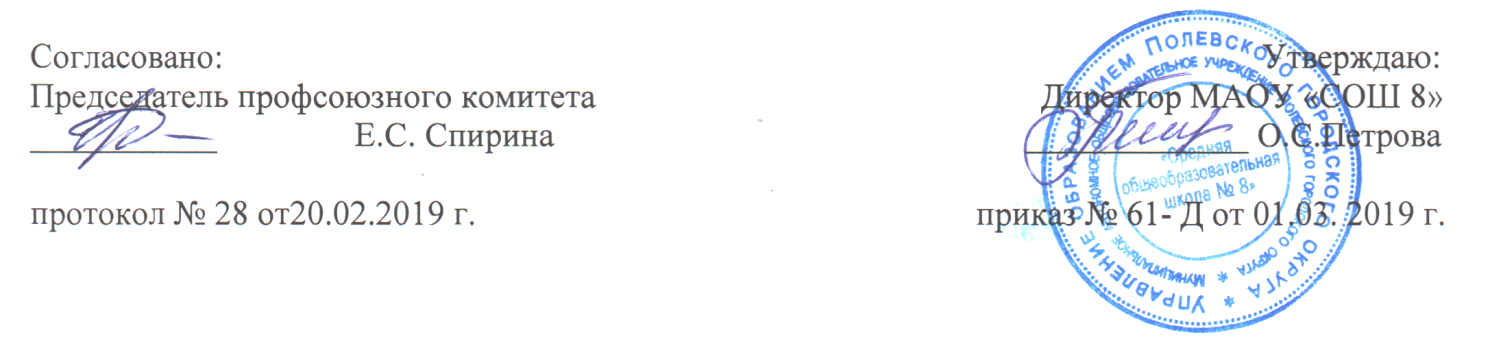 ПОЛОЖЕНИЕо порядке прохождения обязательных предварительных при поступлении наработу и периодических медицинских осмотров1. Общие положения.Настоящее Положение разработано в соответствии с Приказом Министерства здравоохранения и социального развития РФ № 302н от 12 апреля 2011 г. «Об утверждении перечней вредных и (или) опасных производственных факторов и работ, при выполнении которых проводятся обязательные предварительные и периодические медицинские осмотры (обследования),1.2.Обязательные предварительные медицинские осмотры при поступлении на работу проводятся с целью определения соответствия состояния здоровья лица, поступающего на работу, поручаемой ему работе, а также с целью раннего выявления и профилактики заболеваний.1.3. Обязательные периодические медицинские осмотры проводятся в целях:-  динамического наблюдения за состоянием здоровья работников, своевременного выявления заболеваний, начальных форм профессиональных заболеваний, ранних признаков воздействия вредных и (или) опасных производственных факторов на состояние здоровья работников,формирования групп риска по развитию профессиональных заболеваний;-  выявления заболеваний, состояний, являющихся медицинскими противопоказаниями для продолжения работы, в целях охраны здоровья населения, предупреждения возникновения и распространения заболеваний;-  своевременного проведения профилактических и реабилитационных мероприятий, направленных на сохранение здоровья и восстановление трудоспособности работников;-  своевременного выявления и предупреждения возникновения и распространения инфекционных и паразитарных заболеваний;-  предупреждения несчастных случаев на производстве.1.4. Внеочередные медицинские осмотры (обследования) проводятся на основании медицинских рекомендаций, указанных в заключительном акте медицинской организации.1.5. Предварительные и периодические медицинские осмотры работников проводятся лечебно профилактическими учреждениями (организациями), имеющими право на проведение предварительных и периодических медицинских осмотров, а также на экспертизу профессиональной пригодности в соответствии с действующими нормативными правовыми актами и имеющими соответствующую лицензию и сертификат.1.6. Организацию проведения периодических осмотров работников осуществляет работодатель (специалист по охране труда).1.9. Оплата периодических медицинских осмотров работников осуществляется за счет средств работодателя.1.10. В случае уклонения работника от прохождения обязательного периодического медосмотра либо не прохождения им медосмотра в установленные сроки, работник отстраняется от работы без сохранения заработной платы в порядке, установленном законодательством Российской Федерации. Работник отстраняется от работы (не допускается к работе) при выявлении у него в соответствии с медицинским заключением, противопоказаний для выполнения работником работы, обусловленной трудовым договором.1.11. Контроль за своевременным прохождением медосмотра (обследования) осуществляет специалист охраны труда. 1.12. Поскольку медосмотр проводится в рабочее время, готовится проект приказа о направлении работников для прохождения периодического медосмотра в согласованные с медицинской организацией сроки.1.13. Ответственность за качество проведения предварительных и периодических осмотров работников возлагается на медицинскую организацию.2. Порядок проведения предварительных медицинских осмотров.2.1. Для прохождения предварительного осмотра лицо, поступающее на работу в МАОУ ПГО «СОШ № 8» (далее – ОУ)  представляет в медицинскую организацию следующие документы:направление на медицинский осмотр (приложение №1);паспорт, удостоверяющий его личность;СНИЛС;выписку из медицинской карты; иные документы.2.2. На лицо, проходящее предварительный осмотр, в медицинской организации оформляются медицинская карта амбулаторного больного и медицинская карта (лица, поступающего на работу). В период проведения осмотра медицинская карта хранится в медицинской организации. По окончании осмотра медицинская карта выдается работнику (лицу, поступающему на работу) на руки, (приложение № 2). 2.3. Предварительный осмотр является завершенным в случае осмотра лица, поступающего на работу, всеми врачами-специалистами, полного объема лабораторных и функциональных исследований, предусмотренных Приказом Минздрава РФ от 12.04.2011 № 302н.2.4. По окончанию прохождения лицом, поступающим на работу, предварительного осмотра медицинской организацией оформляется заключение по результатам предварительного медицинского осмотра (приложение № 5).2.5. Заключение подписывается председателем медицинской комиссии с указанием фамилии и инициалов и заверяется печатью медицинской организации, проводившей медицинский осмотр.2.6.  Заключительный акт направляется: работодателю; в центр профпатологии субъекта РФ; ФСС России; территориальный орган Роспотребнадзора2.7. Лицо, прошедшее предварительный медицинский осмотр, принимаемое на работу, представляет заключение по результатам предварительного медицинского осмотра специалисту по охране труда.2.8. В случае положительного результата (медицинские противопоказания не выявлены) прохождения медицинского осмотра (обследования) лицом, поступающим на работу, специалист по кадрам подготавливает приказ о его дальнейшем трудоустройстве.2.9. В свою очередь, заключение по результатам периодического медосмотра необходимо готовить в 5 экземплярах. Не позднее 5 рабочих дней заключение: выдаётся работнику; приобщается к медицинской карте, оформляемой в медицинской организации, в которой проводился предварительный или периодический осмотр; направляется работодателю; в медицинскую организацию, к которой работник прикреплён для медицинского обслуживания; направляется по письменному запросу в ФСС с письменного согласия работника.3. Порядок проведение периодических медицинских осмотров.3.1. Периодические осмотры проводятся не реже чем 1 раз в год, указанные в Перечне факторов и Перечне работ, указанных в Приложении № 2 Приказа Министерства здравоохранения и социального развития РФ от 12 апреля 2011 г. N 302н.3.2. Периодические осмотры проводятся в соответствии со списками, разработанными с учетом контингента работников, подлежащих периодическим осмотрам с указанием вредных (опасных) производственных факторов, а также видом работы.3.3. Поименные списки (приложение № 4) составляются на основании утвержденного списка контингента работников, подлежащих прохождению периодического медицинского осмотра.3.4. Письмом за подписью директора ОУ (Приложение № 7) список контингента, а также поименный список, утвержденных директором ОУ, в 10-дневный срок направляется в территориальный орган на осуществление федерального государственного санитарно-эпидемиологического надзора по фактическому месту нахождения работодателя на рассмотрение полноты и достоверности информации.3.5. Список контингента и поименный список, рассмотренный территориальным органом Роспотребнадзора, не позднее, чем за 2 месяца до согласованной с медицинской организацией датой начала проведения периодического осмотра,  направляются работодателем в медицинскую организацию для составления договора по оказанию медицинских услуг. 3.6. Бухгалтерия ОУ на основании договора и выставленных счетов медицинской организации производит оплату за фактическое количество обследованных работников.3.7. Врачебная комиссия медицинской организации на основании указанных в поименном списке вредных производственных факторов или работ определяет необходимость участия в предварительных и периодических осмотрах соответствующих врачей-специалистов, а также виды и объемы необходимых лабораторных и функциональных исследований.3.8. Перед проведением периодического осмотра директор ОУ (специалист по охране труда) вручает лицу, направляемому на периодический осмотр:направление на периодический медицинский осмотр; медицинскую карту; бланк добровольного согласия пациента на прохождение медицинского осмотра, на медицинское вмешательство;согласия пациента на обработку его персональных данных.3.9. Направление заполняется на основании утвержденного работодателем списка контингента. Направление подписывается специалистом по охране труда (иным уполномоченным лицом) с указанием его должности, фамилии, инициалов.3.10. Медицинская организация в 10-дневный срок с момента получения от работодателя поименного списка (но не позднее, чем за 14 дней до согласованной с работодателем датой начала проведения периодического осмотра,  на основании указанного поименного списка,  составляет календарный план проведения периодического осмотра. Календарный план согласовывается медицинской организацией с директором ОУ и  утверждается руководителем медицинской организации.3.11. Работодатель (доверенное лицо) не позднее чем за 10 дней до согласованной с медицинской организацией датой начала проведения периодического осмотра знакомит работников школы о дате и месте прохождения периодического медицинского осмотра.3.12. Для прохождения периодического осмотра работник обязан прибыть в медицинскую организацию (или на территории  ОУ) в день, установленный календарным планом, и предъявить  медицинской организации следующие документы:направление;паспорт;медицинская карта;СНИЛС;подписанное работником добровольное согласие пациента на прохождение медицинского осмотра, на медицинское вмешательство; согласие пациента на обработку его персональных данных (приложение № 8);иные документы (при необходимости)3.13. На работника, проходящего периодический осмотр, в медицинской организации заполняются следующие документы:- медицинская карта амбулаторного больного (медицинская карта хранится в установленном порядке в медицинской организации);- медицинская карта работника с заполненными пунктами 11-14 (в период проведения осмотра паспорт здоровья хранится в медицинской организации, по окончании осмотра паспорт здоровья выдается работнику на руки.) 3.14. Периодический осмотр является завершенным в случае осмотра работника всеми врачами-специалистами, а также выполнения полного объема лабораторных и функциональных исследований, предусмотренных в Перечне факторов или Перечне работ.3.15. По окончании прохождения ПМО медицинской организацией оформляется заключение периодического медицинского осмотра (приложение № 5).3.16. На основании результатов периодического осмотра определяется принадлежность работника к одной из диспансерных групп, в соответствии с действующими нормативными правовыми актами, с последующим оформлением в медицинской карте и паспорте здоровья, рекомендаций по профилактике заболеваний, в том числе профессиональных заболеваний, а при наличии медицинских показаний - по дальнейшему наблюдению, лечению и реабилитации.3.17. Данные о прохождении медицинских осмотров подлежат внесению в личные медицинские книжки и учету в лечебно-профилактических организациях государственной и муниципальной систем здравоохранения, а также органах, осуществляющих федеральный государственный санитарно-эпидемиологический надзор.3.18. Медицинская организация, с которой работодатель не пролонгировал договор на проведение предварительных и (или) периодических осмотров работников, по письменному запросу работодателя должна передать по описи медицинские карты работников в медицинскую организацию, с которой работодатель в настоящий момент заключил соответствующий договор.3.19. Центр профпатологии на основании письменного запроса медицинской организации, с которой работодателем заключен договор на проведение периодических медицинских осмотров, передает в 10-дневный срок со дня поступления запроса указанной медицинской организации медицинские карты работников. К запросу в обязательном порядке прилагается копия договора на проведение предварительных и (или) периодических осмотров.3.20. В случаях затруднения определения профессиональной пригодности работника в связи с имеющимся у него заболеванием и с целью экспертизы профессиональной пригодности медицинская организация направляет работника в областной центр профпатологии на дообследование с целью завершения экспертизы профпригодности.3.21. По итогам проведения осмотров медицинская организация не позднее чем через 30 дней после завершения периодического медицинского осмотра обобщает результаты проведенных периодических осмотров работников и составляет заключительный акт установленной формы (Приложение № 6).3.22. Заключительный акт утверждается председателем врачебной комиссии и заверяется печатью медицинской организации. Заключительный акт составляется в четырех экземплярах, которые направляются медицинской организацией в течение 5 рабочих дней с даты утверждения акта работодателю, в центр профпатологии субъекта Российской Федерации, территориальный орган федерального органа исполнительной власти, уполномоченного на осуществление государственного контроля и надзора в сфере обеспечения санитарно-эпидемиологического благополучия населения.3.23. Один экземпляр заключительного акта хранится в медицинской организации, проводившей периодические осмотры, в течение 50 лет.4. Отстранение от работы работника, не прошедшего медицинский осмотр4.1. Согласно ст. 76 ТК РФ директор ОУ обязан отстранить от работы (не допускать к работе) работника:- не прошедшего в установленном порядке обязательный медицинский осмотр;- не прошедшего в установленном порядке обязательные прививки и обследования- при выявлении в соответствии с медицинским заключением противопоказаний для выполнения работником работы, обусловленной трудовым договором.4.2. Специалист по охране труда своей служебной запиской ставит в известность директора ОУ кто не прошел плановый медицинский осмотр, вакцинацию и обследования (ФГР) в сроки и не имеет соответствующей отметки в медицинской книжке.  ходатайствует об отстранении работников, не прошедших медосмотр.4.3. Отстранение работника, не прошедшего медицинский осмотр, оформляется приказом директора ОУ.4.4. После прохождения медосмотра и представления медицинского заключения специалист по кадрам оформляет приказ о допуске работника к работе.5. Ответственность5.1. Директор несет ответственность за допуск к работе лиц, не прошедших предварительный или периодический осмотр либо не допущенных к работе по медицинским показаниям.5.2 Специалист по кадрам:- - контролирует наличие заключения медицинского осмотра у вновь поступающих на работу;- обеспечивает хранение в личном деле работника, выданного медицинской организацией заключения медицинского осмотра на каждого работника (допускается хранение заключения медицинского осмотра у специалиста по охране труда).5.3. Специалист охраны труда (уполномоченный за организацию и проведение периодических медицинских осмотров):- несет ответственность за своевременную подготовку направлений для работников вновь поступающих на работу и подлежащих прохождению предварительного медицинского осмотра, в пределах, определенных действующим трудовым законодательством;- несет ответственность за своевременную подготовку поименного списка и контингента работников, подлежащих прохождению медицинского осмотра;- участвует в составлении заключительного акта (в пределах своей компетенции) совместно с лечебно-профилактической организацией и с территориальным органом федерального органа исполнительной власти, уполномоченного на осуществление государственного контроля и надзора в сфере обеспечения санитарно-эпидемиологического благополучия населения;- контролирует заключение медицинского осмотра на каждого работника по итогам прохождения периодического медосмотра;- обеспечивает хранение выданных медицинской организацией по результатам осмотра заключительного акта периодических медицинских осмотров- оказывает информационно-разъяснительную поддержку работникам по вопросам прохождения медицинского осмотра;- осуществляет контроль за своевременным прохождением работников ОУ медицинских осмотров в соответствии с установленным законодательством порядком.- несет ответственность за своевременную подготовку прохождения работниками школы обследований (ФГР) и вакцинации;- контролирует наличие медицинских книжек с необходимыми медосмотрами у вновь поступающих на работу- несет ответственность за хранение медицинских книжек;- контролирует правильность и полноту отраженной в медицинских книжках информации.5.4 Главный бухгалтер несет ответственность за своевременную оплату прохождения медицинского осмотра работниками в пределах, определенных действующим трудовым законодательством.5.5.Секретарь - делопроизводитель несет ответственность за своевременное ознакомление работников ОУ с приказами по прохождению медицинских осмотров и тиражирование необходимой документации для прохождения периодических медосмотров (направление, медицинской карты, список контингента и т.п.).5.6. Работники ОУ и лица, поступающие на работу, несут ответственность за своевременное прохождение обязательных предварительных и периодических медицинских осмотров в пределах, определенных действующим трудовым законодательством.6. Заключительные положения.6.1. Настоящее Положение вводится в действие приказом директора ОУ с учетом мнения председателя первичной профсоюзной организации и может быть пересмотрено не реже чем через 5 лет.6.2. Положение может быть досрочно пересмотрено в следующих случаях:- при введении в действие новых или изменении законодательных и иных нормативных правовых актов, содержащих требования охраны труда;- по требованию представителей органов по труду субъектов Российской Федерации или органов федеральной инспекции труда.6.3. Если в течение 5 лет со дня утверждения (введения в действие) настоящего положения требования к порядку прохождения медицинских осмотров не изменяются, то его действие продлевается на следующие 5 лет..Положение  разработал(а):       специалист по охране  труда      Демьянова В.В.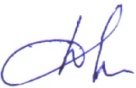 Приложение № 1к Положению о порядке прохождения обязательных предварительных при поступлении наработу и периодических медицинских осмотровНаправление на профилактический  медицинский осмотр работника 1. Дата направления______________________________________________________________2. Дата осмотра__________________________________________________________________3. Цель направления: предварительный, периодический, внеочередной, углубленный медосмотр (нужное подчеркнуть)4. Фамилия ______________________________________________________________________Имя ____________________________________________________________________________Отчество________________________________________________________________________5. Пол: мужской, женский (нужное подчеркнуть)6. Возраст___________ Дата рождения ______________________________________________                                                                                    Число, месяц, год рожденияСНИЛС* _______________________________________________________________________Номер, код (серия) территории и страховой организации страхового  полиса ОМС      ________________________________________________________________________________7. Домашний адрес_______________________________________________________________8. Место работы:8.1. Полное наименование организации:  _____________________________________________8.2. Вид экономической деятельности по ОКВЭД:  ____________________________________8.3. Наименование структурного подразделения:  _____________________________________9. Профессия (должность) (в настоящее время):  ______________________________________10. Профессия (должность) (на которую принимается на работу)**: ______________________11. Стаж работы: 11.1. общий ____________________________________(лет)11.2. в профессии________________________________(лет)11.3. во вредных условиях труда за весь период трудовой деятельности_______________(лет) (обязательно)12. Характеристика условий труда на рабочем месте:Ответственное лицо, составившее направление ________________________________________                                                                    подпись (должность, Фамилия, инициалы)СНИЛС* - страховой номер индивидуального лицевого счета (страховое пенсионное свидетельство) ** - заполняется только при оформлении направления на предварительный медицинский осмотр.Приложение № 2к Положению о порядке прохождения обязательных предварительных при поступлении наработу и периодических медицинских осмотровВЫПИСКАиз медицинской карты профосмотра«_____» ______________ 20 _______ г.                                                                            (дата оформления)1. Результаты предварительного (периодического) медицинского осмотра (обследования): (ФИО, должность)                          (ПодписьПриложение № 3к Положению о порядке прохождения обязательных предварительных при поступлении наработу и периодических медицинских осмотров(дата, номер распорядительного документа, если документов несколько, то указываются все)Подписи членов комиссии,  участвовавших в определении контингентов:Приложение № 4к Положению о порядке прохождения обязательных предварительных при поступлении наработу и периодических медицинских осмотровПриложение № 5к Положению о порядке прохождения обязательных предварительных при поступлении наработу и периодических медицинских осмотровЗаключение предварительного (периодического) медицинского осмотра (обследования)Председатель медицинской комиссии   __________________		(________________)(Ф.И.О.) 				(подпись.)                                                Печать медицинской организации                             «_____»________________20_____г.Подпись работника  __________________________  (__________________________) (Ф.И.О.) Передается работодателю и приобщается к личному делу работника (освидетельствуемого)Приложение № 6к Положению о порядке прохождения обязательных предварительных при поступлении наработу и периодических медицинских осмотровЗАКЛЮЧИТЕЛЬНЫЙ АКТот «___» ___________20___г.По результатам проведенного периодического медицинского осмотра (обследования) работников (наименование предприятия, организации, цеха) в лечебно-профилактическом учреждении за 20____г. составлен заключительный акт при участии:2. Число работников предприятия, работающих с вредными и (или) опасными веществами и производственными факторами, а также в профессиях (работах)*:3. Число работников, подлежащих периодическому медицинскому осмотру (обследованию), работающих в контакте с вредными и (или) опасными веществами и производственными факторами, а также в профессиях (работах)* в данном году:4.1. Число работников, подлежащих периодическому медицинскому осмотру (обследованию) в ЛПУ, работающих в контакте с вредными и (или) опасными веществами и производственными факторами, а также в профессиях (работах)* в данном году:4.2. Число работников, подлежащих периодическому медицинскому осмотру (обследованию) в центре профпатологии, работающих в контакте с вредными и (или) опасными веществами и производственными факторами, а также в профессиях (работах)* в данном году:5. Число работников, прошедших периодический медицинский осмотр:6. % охвата осмотрами:7. Число работников, не завершивших периодический медицинский осмотр (обследования):8. Число работников, не прошедших периодический медицинский осмотр (обследование):9. Список работников, не прошедших периодический медицинский осмотр (обследование):10. Список работников, прошедших периодический медицинский осмотр (обследование):11. Заключение по результатам данного периодического медицинского осмотра (обследования):11.1. Сводная таблица №111.2 Выявлено лиц с подозрением на профессиональное заболевание:11.3 Выявлено лиц из группы повышенного риска развития профессиональных заболеваний:11.4 Выявлено впервые в жизни хронических соматических заболеваний:11.5 Выявлено впервые в жизни хронических профессиональных заболеваний:12. Результаты выполнения рекомендаций предыдущего заключительного акта от «  » _______20____г. По результатам проведенного периодического медицинского осмотра (обследования) работников за 201 год, изложенным в письме ЗАО «» от .20______ г. № (копия письма прилагается к настоящему Акту): 13. Рекомендации работодателю по результатам проведенного периодического медицинского осмотра (обследования) работников (организационные, технические, лечебно-профилактические, санитарно-гигиенические, разработка программ и планов, другие мероприятия): 13.3.1. Число работников, направленных на дообследование:13.3.2. Число работников, направленных на обследование в центре профпатологии:13.3.3. Число работников, направленных на лечение и обследование амбулаторное:13.3.4. Число работников, направленных на лечение и обследование стационарное:13.3.5. Число работников, направленных на санаторно-курортное лечение:13.3.6. Число работников, нуждающихся в лечебно-профилактическом питании:13.3.7. Число работников, нуждающихся в диетическом питании:13.3.8. Число работников, взятых на диспансерное наблюдение:«_____»________________20_____г.* Заполняется по данным работодателя** Перечислить коды вредных и/или опасных производственных факторов и работ (профессий) в соответствии с Приложением №1 и №2 к приказу Минздравсоцразвития России от 12.04.2011 г.  №302н*** Указывается абсолютное количество человек и процент от подлежащихПриложение № 7к Положению о порядке прохождения обязательных предварительных при поступлении наработу и периодических медицинских осмотровПисьмо № 1Для прохождения медицинского осмотра просим Вас рассмотреть правильность и обоснованность объёма перечня вредных факторов и разрешения в использовании этих документов для организации периодического медицинского осмотра в 20__ г. и дать письменное заключение1.Контингенты лиц, подлежащих профилактическим медицинским осмотрам в 20___ году.2.Поименный список лиц, подлежащих медицинскому осмотру в ЛПУ на 20____год.Письмо № 2Просим Вас подписать заключительный акт по результатам проведенного периодического медицинского осмотра (обследования) работников МАОУ ПГО «Средняя общеобразовательная школа № 8» Директор школы:						.Приложение № 8к Положению о порядке прохождения обязательных предварительных при поступлении наработу и периодических медицинских осмотров«       » _______ 20____ г. 	Информированное добровольное согласиепациента на медицинское вмешательствоМне ______________________________________________________________________________________                      (Фамилия имя отчество  полностью)в связи с прохождением предварительного  (периодического) медицинского осмотра (обследования), даны полные и всесторонние разъяснения:  - о необходимых методах обследования , о целях, характере и неблагоприятных эффектах диагностических и лечебных процедур, возможности  непреднамеренного причинения вреда здоровью, а также о том, что предстоит мне делать во время их проведения, о возможных вариантах медицинского вмешательства, их последствиях. - Добровольно даю свое согласие на проведение мне, в соответствии с назначениями врача, диагностических исследований: анализа крови общего и биохимического, исследований крови на наличие вируса иммунодефицита человека, вирусных гепатитов, бледной трепонемы, анализа мочи общего, электрокардиографии; проведения рентгеновских, ультразвуковых и эндоскопических исследований Необходимость других методов обследования и лечения будет мне разъяснена дополнительно; - Я поставил (поставила) в известность врача обо всех проблемах, связанных со здоровьем, в том числе об аллергических проявлениях или индивидуальной непереносимости лекарственных препаратов, обо всех перенесенных мною и известных мне травмах, операциях, заболеваниях, об экологических и производственных факторах физической, химической или биологической природы, воздействующих на меня во время жизнедеятельности, о принимаемых лекарственных средствах. Я сообщил (сообщила) правдивые сведения о наследственности, а также об употреблении алкоголя, наркотических и токсических средств;2. Я доверяю медицинскому персоналу Медико-санитарной части _____________ и добровольно даю согласие на необходимые медицинские вмешательства.3. Содержание настоящего документа мне понятно, текст  мною  прочитан, что и удостоверяю своей подписью:_________________________________________  (подпись пациента или его представителя)Настоящее «Информированное добровольное согласие  пациента на медицинское вмешательство» составлено  на основании      ст. 20 Федерального закона «Об основах охраны здоровья граждан в Российской Федерации»  от  21.11.2011 №323-ФЗ. а также в соответствии с положениями «Закона о защите прав потребителей»)Согласие  пациента  на обработку  его персональных  данныхЯ, нижеподписавшийся____________________________________________________________________(Ф.И.О. полностью)	
в соответствии с требованиями статьи 9 Федерального закона от 27.07.06 г. "О персональных данных" N 152-ФЗ подтверждаю свое согласие на обработку  Медико- санитарной частью  _______________  (далее Оператор) моих персональных данных  полученных при прохождении мною  предварительного или  периодического медицинского осмотра (обследования),  включающих: фамилию, имя, отчество, пол, дату рождения, адрес проживания, контактный телефон,  данные о состоянии моего здоровья, заболеваниях, случаях обращения за медицинской помощью в медико-профилактических целях, в целях установления медицинского диагноза, при условии, что их обработка осуществляется лицом, профессионально занимающимся медицинской деятельностью обязанным сохранять врачебную тайну.В процессе оказания Оператором мне медицинской помощи я предоставляю право медицинским работникам; передавать мои персональные данные, содержащие сведения, составляющие врачебную тайну, другим должностным лицам Оператора, в интересах моего обследования и лечения.Предоставляю Оператору право осуществлять все действия (операции) с моими персональными данными, включая сбор, систематизацию, накопление, хранение, обновление, изменение, использование, обезличивание, блокирование, уничтожение. Оператор вправе обрабатывать мои персональные данные посредством внесения их в электронную базу данных, включения в списки (реестры) и отчетные формы, предусмотренные документами, регламентирующими; предоставление отчетных данных (документов) в Роспотребнадзор, Центры профпатологии, а также в другое лечебно профилактическое учреждение, в соответствии с Приказом Минсоцразвития  № 302н от  12.04.2011.                                                                                                   ___________________________(подпись) (наименование медицинской организации) (адрес)Медицинская документацияФорма № 004-П/УКод ОГРН№ п/пНаименование факторов производственной среды и трудового процессаКод фактора по приказу МЗ и СР РФ от 12.04.2011 № 302н)Уровень фактора по результатам лабораторного контроляКласс условий труда12.1.12.2.12.3.12.4. (наименование медицинской организации) (адрес)Код ОГРНФамилияИмяОтчествоПол муж., жен.Дата рождения:Дата рождения:Адрес регистрации по месту жительства (пребывания)Адрес регистрации по месту жительства (пребывания)Адрес регистрации по месту жительства (пребывания)Адрес регистрации по месту жительства (пребывания)Адрес регистрации по месту жительства (пребывания)Номер страхового полиса ОМСНомер страхового полиса ОМСМесто работыПрофессия (должность) (в настоящее время) Профессия (должность) (в настоящее время) Профессия (должность) (в настоящее время) Профессия (должность) (в настоящее время) Профессия (должность) (в настоящее время) Условия труда (в настоящее время)Условия труда (в настоящее время)Условия труда (в настоящее время)Условия труда (в настоящее время)Условия труда (в настоящее время)Условия труда (в настоящее время)Наименование производственного фактора, профессии (работы) с указанием кода**Наименование производственного фактора, профессии (работы) с указанием кода**Наименование производственного фактора, профессии (работы) с указанием кода**Наименование производственного фактора, профессии (работы) с указанием кода**Стаж работы с факторомСтаж работы с фактором№ п/пОсмотры(обследования)Дата выполненияЗаключение по результатам осмотра (годен, не годен, заключение не дано)1.Терапевт2.Невролог3.Офтальмолог4.Хирург-онколог5.Отоларинголог6.Аудиометрия7.Дерматовенеролог8.Гинеколог 9.Стоматолог 10 Психиатр11.НаркологDs:2. Результаты лабораторных исследований:2. Результаты лабораторных исследований:2. Результаты лабораторных исследований:2. Результаты лабораторных исследований:2. Результаты лабораторных исследований:2.1. Общий анализ крови от _______________ 20 ___ г.2.1. Общий анализ крови от _______________ 20 ___ г.2.1. Общий анализ крови от _______________ 20 ___ г.2.1. Общий анализ крови от _______________ 20 ___ г.2.1. Общий анализ крови от _______________ 20 ___ г.Эритроциты ________ 10/12/л, гемоглобин ________ г/л, Ц.П. ________, лейкоциты ________ 10/9/л,  ретикулоциты __________, эритроциты с базофильной зернистостью __________, тромбоциты _________109/л., СОЭ ___________________, Сифилис RPR _______________Эритроциты ________ 10/12/л, гемоглобин ________ г/л, Ц.П. ________, лейкоциты ________ 10/9/л,  ретикулоциты __________, эритроциты с базофильной зернистостью __________, тромбоциты _________109/л., СОЭ ___________________, Сифилис RPR _______________Эритроциты ________ 10/12/л, гемоглобин ________ г/л, Ц.П. ________, лейкоциты ________ 10/9/л,  ретикулоциты __________, эритроциты с базофильной зернистостью __________, тромбоциты _________109/л., СОЭ ___________________, Сифилис RPR _______________Эритроциты ________ 10/12/л, гемоглобин ________ г/л, Ц.П. ________, лейкоциты ________ 10/9/л,  ретикулоциты __________, эритроциты с базофильной зернистостью __________, тромбоциты _________109/л., СОЭ ___________________, Сифилис RPR _______________Эритроциты ________ 10/12/л, гемоглобин ________ г/л, Ц.П. ________, лейкоциты ________ 10/9/л,  ретикулоциты __________, эритроциты с базофильной зернистостью __________, тромбоциты _________109/л., СОЭ ___________________, Сифилис RPR _______________2.2. Общий анализ мочи от _______________ 20 ___ г.2.2. Общий анализ мочи от _______________ 20 ___ г.2.2. Общий анализ мочи от _______________ 20 ___ г.2.2. Общий анализ мочи от _______________ 20 ___ г.2.2. Общий анализ мочи от _______________ 20 ___ г.Глюкоза __________, уд. вес ______________, эритроциты _______________, рН ______________, белок ______________, лейкоциты ____________.Глюкоза __________, уд. вес ______________, эритроциты _______________, рН ______________, белок ______________, лейкоциты ____________.Глюкоза __________, уд. вес ______________, эритроциты _______________, рН ______________, белок ______________, лейкоциты ____________.Глюкоза __________, уд. вес ______________, эритроциты _______________, рН ______________, белок ______________, лейкоциты ____________.Глюкоза __________, уд. вес ______________, эритроциты _______________, рН ______________, белок ______________, лейкоциты ____________.2.3. Биохимический анализ крови от _______________ 20 ___ г.2.3. Биохимический анализ крови от _______________ 20 ___ г.2.3. Биохимический анализ крови от _______________ 20 ___ г.2.3. Биохимический анализ крови от _______________ 20 ___ г.2.3. Биохимический анализ крови от _______________ 20 ___ г.Глюкоза ______________ моль/л, холестерин _______________ моль/л, билирубин общ. ______________ моль/л,Трансаминазы: АЛТ _______________ Е/л, АСТ _______________ Е/л.Глюкоза ______________ моль/л, холестерин _______________ моль/л, билирубин общ. ______________ моль/л,Трансаминазы: АЛТ _______________ Е/л, АСТ _______________ Е/л.Глюкоза ______________ моль/л, холестерин _______________ моль/л, билирубин общ. ______________ моль/л,Трансаминазы: АЛТ _______________ Е/л, АСТ _______________ Е/л.Глюкоза ______________ моль/л, холестерин _______________ моль/л, билирубин общ. ______________ моль/л,Трансаминазы: АЛТ _______________ Е/л, АСТ _______________ Е/л.Глюкоза ______________ моль/л, холестерин _______________ моль/л, билирубин общ. ______________ моль/л,Трансаминазы: АЛТ _______________ Е/л, АСТ _______________ Е/л.Карбоксигемоглобин от _______________ 20 ___ г.Карбоксигемоглобин от _______________ 20 ___ г.Карбоксигемоглобин от _______________ 20 ___ г.Карбоксигемоглобин от _______________ 20 ___ г.Карбоксигемоглобин от _______________ 20 ___ г.Метгемоглобин от ________________ 20 ___ г.Метгемоглобин от ________________ 20 ___ г.Метгемоглобин от ________________ 20 ___ г.Метгемоглобин от ________________ 20 ___ г.Метгемоглобин от ________________ 20 ___ г.2.4. АЛК мочи от _____________ 20 ___ г. _______________ мкммоль/л.2.4. АЛК мочи от _____________ 20 ___ г. _______________ мкммоль/л.2.4. АЛК мочи от _____________ 20 ___ г. _______________ мкммоль/л.2.4. АЛК мочи от _____________ 20 ___ г. _______________ мкммоль/л.2.4. АЛК мочи от _____________ 20 ___ г. _______________ мкммоль/л.2.5. Электрокардиограмма от _____________ 20 ___ г.2.5. Электрокардиограмма от _____________ 20 ___ г.2.5. Электрокардиограмма от _____________ 20 ___ г.2.5. Электрокардиограмма от _____________ 20 ___ г.2.5. Электрокардиограмма от _____________ 20 ___ г.Заключение: Синусовый ритм______________________________________________________________________________________________________________________________________________________________________________Заключение: Синусовый ритм______________________________________________________________________________________________________________________________________________________________________________Заключение: Синусовый ритм______________________________________________________________________________________________________________________________________________________________________________Заключение: Синусовый ритм______________________________________________________________________________________________________________________________________________________________________________Заключение: Синусовый ритм______________________________________________________________________________________________________________________________________________________________________________2.6. Спирометрия от ______________ 20 ___ г. Заключение:_________________________________________________2.6. Спирометрия от ______________ 20 ___ г. Заключение:_________________________________________________2.6. Спирометрия от ______________ 20 ___ г. Заключение:_________________________________________________2.6. Спирометрия от ______________ 20 ___ г. Заключение:_________________________________________________2.6. Спирометрия от ______________ 20 ___ г. Заключение:_________________________________________________2.7. Цифровая рентгенография органов грудной клетки от _____________ 20 ___ г.2.7. Цифровая рентгенография органов грудной клетки от _____________ 20 ___ г.2.7. Цифровая рентгенография органов грудной клетки от _____________ 20 ___ г.2.7. Цифровая рентгенография органов грудной клетки от _____________ 20 ___ г.2.7. Цифровая рентгенография органов грудной клетки от _____________ 20 ___ г.Заключение: ________________________________________________________________________________________Заключение: ________________________________________________________________________________________Заключение: ________________________________________________________________________________________Заключение: ________________________________________________________________________________________Заключение: ________________________________________________________________________________________2.8. Мазок на флору от _______________ 20 ___ г.: лейкоциты ____________эпителий _____________, слизь ___________, флора _______________, трихомонады не обнар., гонококки не обнар.2.8. Мазок на флору от _______________ 20 ___ г.: лейкоциты ____________эпителий _____________, слизь ___________, флора _______________, трихомонады не обнар., гонококки не обнар.2.8. Мазок на флору от _______________ 20 ___ г.: лейкоциты ____________эпителий _____________, слизь ___________, флора _______________, трихомонады не обнар., гонококки не обнар.2.8. Мазок на флору от _______________ 20 ___ г.: лейкоциты ____________эпителий _____________, слизь ___________, флора _______________, трихомонады не обнар., гонококки не обнар.2.8. Мазок на флору от _______________ 20 ___ г.: лейкоциты ____________эпителий _____________, слизь ___________, флора _______________, трихомонады не обнар., гонококки не обнар.2.9. Цитологическое исследование от _____________ 20 ___ г.Заключение _____________________________________________________________________________________________________________________________________________________________________________________________2.9. Цитологическое исследование от _____________ 20 ___ г.Заключение _____________________________________________________________________________________________________________________________________________________________________________________________2.9. Цитологическое исследование от _____________ 20 ___ г.Заключение _____________________________________________________________________________________________________________________________________________________________________________________________2.9. Цитологическое исследование от _____________ 20 ___ г.Заключение _____________________________________________________________________________________________________________________________________________________________________________________________2.9. Цитологическое исследование от _____________ 20 ___ г.Заключение _____________________________________________________________________________________________________________________________________________________________________________________________2.10 Анализ кала на гельминты от ______________________20__г. __________________________________________2.10 Анализ кала на гельминты от ______________________20__г. __________________________________________2.10 Анализ кала на гельминты от ______________________20__г. __________________________________________2.10 Анализ кала на гельминты от ______________________20__г. __________________________________________2.10 Анализ кала на гельминты от ______________________20__г. __________________________________________3. Заключение по результатам предварительного или периодического медицинского осмотра: - медицинские противопоказания к работе не выявлены/ выявлены/ заключение не дано (соответствующее подчеркнуть).  3. Заключение по результатам предварительного или периодического медицинского осмотра: - медицинские противопоказания к работе не выявлены/ выявлены/ заключение не дано (соответствующее подчеркнуть).  3. Заключение по результатам предварительного или периодического медицинского осмотра: - медицинские противопоказания к работе не выявлены/ выявлены/ заключение не дано (соответствующее подчеркнуть).  3. Заключение по результатам предварительного или периодического медицинского осмотра: - медицинские противопоказания к работе не выявлены/ выявлены/ заключение не дано (соответствующее подчеркнуть).  3. Заключение по результатам предварительного или периодического медицинского осмотра: - медицинские противопоказания к работе не выявлены/ выявлены/ заключение не дано (соответствующее подчеркнуть).  4. Группа здоровья: I группа, II группа, IIIа группа, IIIб группа (соответствующее подчеркнуть).4. Группа здоровья: I группа, II группа, IIIа группа, IIIб группа (соответствующее подчеркнуть).4. Группа здоровья: I группа, II группа, IIIа группа, IIIб группа (соответствующее подчеркнуть).4. Группа здоровья: I группа, II группа, IIIа группа, IIIб группа (соответствующее подчеркнуть).4. Группа здоровья: I группа, II группа, IIIа группа, IIIб группа (соответствующее подчеркнуть).5. Рекомендации по результатам ПМО (направление в специализированное или профпатологическое медицинское учреждение; использование СИЗ, или др.): _______________________________________________________________5. Рекомендации по результатам ПМО (направление в специализированное или профпатологическое медицинское учреждение; использование СИЗ, или др.): _______________________________________________________________5. Рекомендации по результатам ПМО (направление в специализированное или профпатологическое медицинское учреждение; использование СИЗ, или др.): _______________________________________________________________5. Рекомендации по результатам ПМО (направление в специализированное или профпатологическое медицинское учреждение; использование СИЗ, или др.): _______________________________________________________________5. Рекомендации по результатам ПМО (направление в специализированное или профпатологическое медицинское учреждение; использование СИЗ, или др.): _______________________________________________________________________________________________________________________________________________________________________________________________________________________________________________________________________________________________________________________________________________________________________________________________________________________________________________________________________________________________________________________________________________________________________________________________________________________________________________________________________________________________________________________________________________________________________________________________________________________________________________________________________________________________________________________________________________________________________________________________________________________________________________________________________________________________________Председатель врачебной комиссии, профпатолог  ____________________________ (__________________)  Председатель врачебной комиссии, профпатолог  ____________________________ (__________________)  Председатель врачебной комиссии, профпатолог  ____________________________ (__________________)  Председатель врачебной комиссии, профпатолог  ____________________________ (__________________)  Председатель врачебной комиссии, профпатолог  ____________________________ (__________________)                                                                                                            (ФИО)                                    (Подпись)                                                                                                                     (ФИО)                                    (Подпись)                                                                                                                     (ФИО)                                    (Подпись)                                                                                                                     (ФИО)                                    (Подпись)                                                                                                                     (ФИО)                                    (Подпись)           УУТВЕРЖДАЮУУТВЕРЖДАЮУУТВЕРЖДАЮУУТВЕРЖДАЮУУТВЕРЖДАЮУУТВЕРЖДАЮ____________________20___ г.____________________20___ г.____________________20___ г.____________________20___ г.____________________20___ г.____________________20___ г.____________________20___ г.____________________20___ г.____________________20___ г.____________________20___ г.Список контингентов  подлежащих предварительным и периодическим медицинским осмотрам по состоянию на  «   » ______ 20___годаСписок контингентов  подлежащих предварительным и периодическим медицинским осмотрам по состоянию на  «   » ______ 20___годаСписок контингентов  подлежащих предварительным и периодическим медицинским осмотрам по состоянию на  «   » ______ 20___годаСписок контингентов  подлежащих предварительным и периодическим медицинским осмотрам по состоянию на  «   » ______ 20___годаСписок контингентов  подлежащих предварительным и периодическим медицинским осмотрам по состоянию на  «   » ______ 20___годаСписок контингентов  подлежащих предварительным и периодическим медицинским осмотрам по состоянию на  «   » ______ 20___годаСписок контингентов  подлежащих предварительным и периодическим медицинским осмотрам по состоянию на  «   » ______ 20___годаСписок контингентов  подлежащих предварительным и периодическим медицинским осмотрам по состоянию на  «   » ______ 20___годаСписок контингентов  подлежащих предварительным и периодическим медицинским осмотрам по состоянию на  «   » ______ 20___годаСписок контингентов  подлежащих предварительным и периодическим медицинским осмотрам по состоянию на  «   » ______ 20___годаСписок контингентов  подлежащих предварительным и периодическим медицинским осмотрам по состоянию на  «   » ______ 20___годаСписок контингентов  подлежащих предварительным и периодическим медицинским осмотрам по состоянию на  «   » ______ 20___годаСписок контингентов  подлежащих предварительным и периодическим медицинским осмотрам по состоянию на  «   » ______ 20___годаСписок контингентов  подлежащих предварительным и периодическим медицинским осмотрам по состоянию на  «   » ______ 20___годаСписок контингентов  подлежащих предварительным и периодическим медицинским осмотрам по состоянию на  «   » ______ 20___годаСписок контингентов  подлежащих предварительным и периодическим медицинским осмотрам по состоянию на  «   » ______ 20___годаСписок контингентов  подлежащих предварительным и периодическим медицинским осмотрам по состоянию на  «   » ______ 20___годаСписок контингентов  подлежащих предварительным и периодическим медицинским осмотрам по состоянию на  «   » ______ 20___годаСписок контингентов  подлежащих предварительным и периодическим медицинским осмотрам по состоянию на  «   » ______ 20___годаСписок контингентов  подлежащих предварительным и периодическим медицинским осмотрам по состоянию на  «   » ______ 20___годаСписок контингентов  подлежащих предварительным и периодическим медицинским осмотрам по состоянию на  «   » ______ 20___годаСписок контингентов  подлежащих предварительным и периодическим медицинским осмотрам по состоянию на  «   » ______ 20___годаСписок контингентов  подлежащих предварительным и периодическим медицинским осмотрам по состоянию на  «   » ______ 20___годаСписок контингентов  подлежащих предварительным и периодическим медицинским осмотрам по состоянию на  «   » ______ 20___годаСписок контингентов  подлежащих предварительным и периодическим медицинским осмотрам по состоянию на  «   » ______ 20___годаОрганизация: Муниципальное общеобразовательное учреждение Полевского городского округа «Средняя общеобразовательная школа № 20»Организация: Муниципальное общеобразовательное учреждение Полевского городского округа «Средняя общеобразовательная школа № 20»Организация: Муниципальное общеобразовательное учреждение Полевского городского округа «Средняя общеобразовательная школа № 20»Организация: Муниципальное общеобразовательное учреждение Полевского городского округа «Средняя общеобразовательная школа № 20»Организация: Муниципальное общеобразовательное учреждение Полевского городского округа «Средняя общеобразовательная школа № 20»Организация: Муниципальное общеобразовательное учреждение Полевского городского округа «Средняя общеобразовательная школа № 20»Организация: Муниципальное общеобразовательное учреждение Полевского городского округа «Средняя общеобразовательная школа № 20»Организация: Муниципальное общеобразовательное учреждение Полевского городского округа «Средняя общеобразовательная школа № 20»Организация: Муниципальное общеобразовательное учреждение Полевского городского округа «Средняя общеобразовательная школа № 20»Организация: Муниципальное общеобразовательное учреждение Полевского городского округа «Средняя общеобразовательная школа № 20»Организация: Муниципальное общеобразовательное учреждение Полевского городского округа «Средняя общеобразовательная школа № 20»Организация: Муниципальное общеобразовательное учреждение Полевского городского округа «Средняя общеобразовательная школа № 20»Организация: Муниципальное общеобразовательное учреждение Полевского городского округа «Средняя общеобразовательная школа № 20»Организация: Муниципальное общеобразовательное учреждение Полевского городского округа «Средняя общеобразовательная школа № 20»Организация: Муниципальное общеобразовательное учреждение Полевского городского округа «Средняя общеобразовательная школа № 20»Организация: Муниципальное общеобразовательное учреждение Полевского городского округа «Средняя общеобразовательная школа № 20»Организация: Муниципальное общеобразовательное учреждение Полевского городского округа «Средняя общеобразовательная школа № 20»Организация: Муниципальное общеобразовательное учреждение Полевского городского округа «Средняя общеобразовательная школа № 20»Организация: Муниципальное общеобразовательное учреждение Полевского городского округа «Средняя общеобразовательная школа № 20»Организация: Муниципальное общеобразовательное учреждение Полевского городского округа «Средняя общеобразовательная школа № 20»Организация: Муниципальное общеобразовательное учреждение Полевского городского округа «Средняя общеобразовательная школа № 20»Организация: Муниципальное общеобразовательное учреждение Полевского городского округа «Средняя общеобразовательная школа № 20»Организация: Муниципальное общеобразовательное учреждение Полевского городского округа «Средняя общеобразовательная школа № 20»Организация: Муниципальное общеобразовательное учреждение Полевского городского округа «Средняя общеобразовательная школа № 20»Организация: Муниципальное общеобразовательное учреждение Полевского городского округа «Средняя общеобразовательная школа № 20»Организация: Муниципальное общеобразовательное учреждение Полевского городского округа «Средняя общеобразовательная школа № 20»Юридический адрес:Фактический адрес: Количество профессий: ОКВЭД: ОКПО: ИНН: Количество работающих всего:  00в том числе женщин: 00- из них работников до 18 лет: 00- из них работников, которым установлена стойкая утрата трудоспособности: 00Юридический адрес:Фактический адрес: Количество профессий: ОКВЭД: ОКПО: ИНН: Количество работающих всего:  00в том числе женщин: 00- из них работников до 18 лет: 00- из них работников, которым установлена стойкая утрата трудоспособности: 00Юридический адрес:Фактический адрес: Количество профессий: ОКВЭД: ОКПО: ИНН: Количество работающих всего:  00в том числе женщин: 00- из них работников до 18 лет: 00- из них работников, которым установлена стойкая утрата трудоспособности: 00Юридический адрес:Фактический адрес: Количество профессий: ОКВЭД: ОКПО: ИНН: Количество работающих всего:  00в том числе женщин: 00- из них работников до 18 лет: 00- из них работников, которым установлена стойкая утрата трудоспособности: 00Юридический адрес:Фактический адрес: Количество профессий: ОКВЭД: ОКПО: ИНН: Количество работающих всего:  00в том числе женщин: 00- из них работников до 18 лет: 00- из них работников, которым установлена стойкая утрата трудоспособности: 00Юридический адрес:Фактический адрес: Количество профессий: ОКВЭД: ОКПО: ИНН: Количество работающих всего:  00в том числе женщин: 00- из них работников до 18 лет: 00- из них работников, которым установлена стойкая утрата трудоспособности: 00Юридический адрес:Фактический адрес: Количество профессий: ОКВЭД: ОКПО: ИНН: Количество работающих всего:  00в том числе женщин: 00- из них работников до 18 лет: 00- из них работников, которым установлена стойкая утрата трудоспособности: 00Юридический адрес:Фактический адрес: Количество профессий: ОКВЭД: ОКПО: ИНН: Количество работающих всего:  00в том числе женщин: 00- из них работников до 18 лет: 00- из них работников, которым установлена стойкая утрата трудоспособности: 00Юридический адрес:Фактический адрес: Количество профессий: ОКВЭД: ОКПО: ИНН: Количество работающих всего:  00в том числе женщин: 00- из них работников до 18 лет: 00- из них работников, которым установлена стойкая утрата трудоспособности: 00Юридический адрес:Фактический адрес: Количество профессий: ОКВЭД: ОКПО: ИНН: Количество работающих всего:  00в том числе женщин: 00- из них работников до 18 лет: 00- из них работников, которым установлена стойкая утрата трудоспособности: 00Юридический адрес:Фактический адрес: Количество профессий: ОКВЭД: ОКПО: ИНН: Количество работающих всего:  00в том числе женщин: 00- из них работников до 18 лет: 00- из них работников, которым установлена стойкая утрата трудоспособности: 00Юридический адрес:Фактический адрес: Количество профессий: ОКВЭД: ОКПО: ИНН: Количество работающих всего:  00в том числе женщин: 00- из них работников до 18 лет: 00- из них работников, которым установлена стойкая утрата трудоспособности: 00Юридический адрес:Фактический адрес: Количество профессий: ОКВЭД: ОКПО: ИНН: Количество работающих всего:  00в том числе женщин: 00- из них работников до 18 лет: 00- из них работников, которым установлена стойкая утрата трудоспособности: 00Юридический адрес:Фактический адрес: Количество профессий: ОКВЭД: ОКПО: ИНН: Количество работающих всего:  00в том числе женщин: 00- из них работников до 18 лет: 00- из них работников, которым установлена стойкая утрата трудоспособности: 00Юридический адрес:Фактический адрес: Количество профессий: ОКВЭД: ОКПО: ИНН: Количество работающих всего:  00в том числе женщин: 00- из них работников до 18 лет: 00- из них работников, которым установлена стойкая утрата трудоспособности: 00Юридический адрес:Фактический адрес: Количество профессий: ОКВЭД: ОКПО: ИНН: Количество работающих всего:  00в том числе женщин: 00- из них работников до 18 лет: 00- из них работников, которым установлена стойкая утрата трудоспособности: 00Юридический адрес:Фактический адрес: Количество профессий: ОКВЭД: ОКПО: ИНН: Количество работающих всего:  00в том числе женщин: 00- из них работников до 18 лет: 00- из них работников, которым установлена стойкая утрата трудоспособности: 00Юридический адрес:Фактический адрес: Количество профессий: ОКВЭД: ОКПО: ИНН: Количество работающих всего:  00в том числе женщин: 00- из них работников до 18 лет: 00- из них работников, которым установлена стойкая утрата трудоспособности: 00Юридический адрес:Фактический адрес: Количество профессий: ОКВЭД: ОКПО: ИНН: Количество работающих всего:  00в том числе женщин: 00- из них работников до 18 лет: 00- из них работников, которым установлена стойкая утрата трудоспособности: 00Юридический адрес:Фактический адрес: Количество профессий: ОКВЭД: ОКПО: ИНН: Количество работающих всего:  00в том числе женщин: 00- из них работников до 18 лет: 00- из них работников, которым установлена стойкая утрата трудоспособности: 00Юридический адрес:Фактический адрес: Количество профессий: ОКВЭД: ОКПО: ИНН: Количество работающих всего:  00в том числе женщин: 00- из них работников до 18 лет: 00- из них работников, которым установлена стойкая утрата трудоспособности: 00Юридический адрес:Фактический адрес: Количество профессий: ОКВЭД: ОКПО: ИНН: Количество работающих всего:  00в том числе женщин: 00- из них работников до 18 лет: 00- из них работников, которым установлена стойкая утрата трудоспособности: 00Юридический адрес:Фактический адрес: Количество профессий: ОКВЭД: ОКПО: ИНН: Количество работающих всего:  00в том числе женщин: 00- из них работников до 18 лет: 00- из них работников, которым установлена стойкая утрата трудоспособности: 00Юридический адрес:Фактический адрес: Количество профессий: ОКВЭД: ОКПО: ИНН: Количество работающих всего:  00в том числе женщин: 00- из них работников до 18 лет: 00- из них работников, которым установлена стойкая утрата трудоспособности: 00Юридический адрес:Фактический адрес: Количество профессий: ОКВЭД: ОКПО: ИНН: Количество работающих всего:  00в том числе женщин: 00- из них работников до 18 лет: 00- из них работников, которым установлена стойкая утрата трудоспособности: 00Юридический адрес:Фактический адрес: Количество профессий: ОКВЭД: ОКПО: ИНН: Количество работающих всего:  00в том числе женщин: 00- из них работников до 18 лет: 00- из них работников, которым установлена стойкая утрата трудоспособности: 00Юридический адрес:Фактический адрес: Количество профессий: ОКВЭД: ОКПО: ИНН: Количество работающих всего:  00в том числе женщин: 00- из них работников до 18 лет: 00- из них работников, которым установлена стойкая утрата трудоспособности: 00Юридический адрес:Фактический адрес: Количество профессий: ОКВЭД: ОКПО: ИНН: Количество работающих всего:  00в том числе женщин: 00- из них работников до 18 лет: 00- из них работников, которым установлена стойкая утрата трудоспособности: 00Юридический адрес:Фактический адрес: Количество профессий: ОКВЭД: ОКПО: ИНН: Количество работающих всего:  00в том числе женщин: 00- из них работников до 18 лет: 00- из них работников, которым установлена стойкая утрата трудоспособности: 00Юридический адрес:Фактический адрес: Количество профессий: ОКВЭД: ОКПО: ИНН: Количество работающих всего:  00в том числе женщин: 00- из них работников до 18 лет: 00- из них работников, которым установлена стойкая утрата трудоспособности: 00Юридический адрес:Фактический адрес: Количество профессий: ОКВЭД: ОКПО: ИНН: Количество работающих всего:  00в том числе женщин: 00- из них работников до 18 лет: 00- из них работников, которым установлена стойкая утрата трудоспособности: 00Юридический адрес:Фактический адрес: Количество профессий: ОКВЭД: ОКПО: ИНН: Количество работающих всего:  00в том числе женщин: 00- из них работников до 18 лет: 00- из них работников, которым установлена стойкая утрата трудоспособности: 00Юридический адрес:Фактический адрес: Количество профессий: ОКВЭД: ОКПО: ИНН: Количество работающих всего:  00в том числе женщин: 00- из них работников до 18 лет: 00- из них работников, которым установлена стойкая утрата трудоспособности: 00Юридический адрес:Фактический адрес: Количество профессий: ОКВЭД: ОКПО: ИНН: Количество работающих всего:  00в том числе женщин: 00- из них работников до 18 лет: 00- из них работников, которым установлена стойкая утрата трудоспособности: 00Юридический адрес:Фактический адрес: Количество профессий: ОКВЭД: ОКПО: ИНН: Количество работающих всего:  00в том числе женщин: 00- из них работников до 18 лет: 00- из них работников, которым установлена стойкая утрата трудоспособности: 00Юридический адрес:Фактический адрес: Количество профессий: ОКВЭД: ОКПО: ИНН: Количество работающих всего:  00в том числе женщин: 00- из них работников до 18 лет: 00- из них работников, которым установлена стойкая утрата трудоспособности: 00Юридический адрес:Фактический адрес: Количество профессий: ОКВЭД: ОКПО: ИНН: Количество работающих всего:  00в том числе женщин: 00- из них работников до 18 лет: 00- из них работников, которым установлена стойкая утрата трудоспособности: 00Юридический адрес:Фактический адрес: Количество профессий: ОКВЭД: ОКПО: ИНН: Количество работающих всего:  00в том числе женщин: 00- из них работников до 18 лет: 00- из них работников, которым установлена стойкая утрата трудоспособности: 00Юридический адрес:Фактический адрес: Количество профессий: ОКВЭД: ОКПО: ИНН: Количество работающих всего:  00в том числе женщин: 00- из них работников до 18 лет: 00- из них работников, которым установлена стойкая утрата трудоспособности: 00Юридический адрес:Фактический адрес: Количество профессий: ОКВЭД: ОКПО: ИНН: Количество работающих всего:  00в том числе женщин: 00- из них работников до 18 лет: 00- из них работников, которым установлена стойкая утрата трудоспособности: 00Юридический адрес:Фактический адрес: Количество профессий: ОКВЭД: ОКПО: ИНН: Количество работающих всего:  00в том числе женщин: 00- из них работников до 18 лет: 00- из них работников, которым установлена стойкая утрата трудоспособности: 00Юридический адрес:Фактический адрес: Количество профессий: ОКВЭД: ОКПО: ИНН: Количество работающих всего:  00в том числе женщин: 00- из них работников до 18 лет: 00- из них работников, которым установлена стойкая утрата трудоспособности: 00Юридический адрес:Фактический адрес: Количество профессий: ОКВЭД: ОКПО: ИНН: Количество работающих всего:  00в том числе женщин: 00- из них работников до 18 лет: 00- из них работников, которым установлена стойкая утрата трудоспособности: 00Юридический адрес:Фактический адрес: Количество профессий: ОКВЭД: ОКПО: ИНН: Количество работающих всего:  00в том числе женщин: 00- из них работников до 18 лет: 00- из них работников, которым установлена стойкая утрата трудоспособности: 00Юридический адрес:Фактический адрес: Количество профессий: ОКВЭД: ОКПО: ИНН: Количество работающих всего:  00в том числе женщин: 00- из них работников до 18 лет: 00- из них работников, которым установлена стойкая утрата трудоспособности: 00Юридический адрес:Фактический адрес: Количество профессий: ОКВЭД: ОКПО: ИНН: Количество работающих всего:  00в том числе женщин: 00- из них работников до 18 лет: 00- из них работников, которым установлена стойкая утрата трудоспособности: 00Юридический адрес:Фактический адрес: Количество профессий: ОКВЭД: ОКПО: ИНН: Количество работающих всего:  00в том числе женщин: 00- из них работников до 18 лет: 00- из них работников, которым установлена стойкая утрата трудоспособности: 00Юридический адрес:Фактический адрес: Количество профессий: ОКВЭД: ОКПО: ИНН: Количество работающих всего:  00в том числе женщин: 00- из них работников до 18 лет: 00- из них работников, которым установлена стойкая утрата трудоспособности: 00Юридический адрес:Фактический адрес: Количество профессий: ОКВЭД: ОКПО: ИНН: Количество работающих всего:  00в том числе женщин: 00- из них работников до 18 лет: 00- из них работников, которым установлена стойкая утрата трудоспособности: 00Юридический адрес:Фактический адрес: Количество профессий: ОКВЭД: ОКПО: ИНН: Количество работающих всего:  00в том числе женщин: 00- из них работников до 18 лет: 00- из них работников, которым установлена стойкая утрата трудоспособности: 00Юридический адрес:Фактический адрес: Количество профессий: ОКВЭД: ОКПО: ИНН: Количество работающих всего:  00в том числе женщин: 00- из них работников до 18 лет: 00- из них работников, которым установлена стойкая утрата трудоспособности: 00Юридический адрес:Фактический адрес: Количество профессий: ОКВЭД: ОКПО: ИНН: Количество работающих всего:  00в том числе женщин: 00- из них работников до 18 лет: 00- из них работников, которым установлена стойкая утрата трудоспособности: 00Юридический адрес:Фактический адрес: Количество профессий: ОКВЭД: ОКПО: ИНН: Количество работающих всего:  00в том числе женщин: 00- из них работников до 18 лет: 00- из них работников, которым установлена стойкая утрата трудоспособности: 00Юридический адрес:Фактический адрес: Количество профессий: ОКВЭД: ОКПО: ИНН: Количество работающих всего:  00в том числе женщин: 00- из них работников до 18 лет: 00- из них работников, которым установлена стойкая утрата трудоспособности: 00Юридический адрес:Фактический адрес: Количество профессий: ОКВЭД: ОКПО: ИНН: Количество работающих всего:  00в том числе женщин: 00- из них работников до 18 лет: 00- из них работников, которым установлена стойкая утрата трудоспособности: 00Юридический адрес:Фактический адрес: Количество профессий: ОКВЭД: ОКПО: ИНН: Количество работающих всего:  00в том числе женщин: 00- из них работников до 18 лет: 00- из них работников, которым установлена стойкая утрата трудоспособности: 00Юридический адрес:Фактический адрес: Количество профессий: ОКВЭД: ОКПО: ИНН: Количество работающих всего:  00в том числе женщин: 00- из них работников до 18 лет: 00- из них работников, которым установлена стойкая утрата трудоспособности: 00Юридический адрес:Фактический адрес: Количество профессий: ОКВЭД: ОКПО: ИНН: Количество работающих всего:  00в том числе женщин: 00- из них работников до 18 лет: 00- из них работников, которым установлена стойкая утрата трудоспособности: 00Юридический адрес:Фактический адрес: Количество профессий: ОКВЭД: ОКПО: ИНН: Количество работающих всего:  00в том числе женщин: 00- из них работников до 18 лет: 00- из них работников, которым установлена стойкая утрата трудоспособности: 00Юридический адрес:Фактический адрес: Количество профессий: ОКВЭД: ОКПО: ИНН: Количество работающих всего:  00в том числе женщин: 00- из них работников до 18 лет: 00- из них работников, которым установлена стойкая утрата трудоспособности: 00Юридический адрес:Фактический адрес: Количество профессий: ОКВЭД: ОКПО: ИНН: Количество работающих всего:  00в том числе женщин: 00- из них работников до 18 лет: 00- из них работников, которым установлена стойкая утрата трудоспособности: 00Юридический адрес:Фактический адрес: Количество профессий: ОКВЭД: ОКПО: ИНН: Количество работающих всего:  00в том числе женщин: 00- из них работников до 18 лет: 00- из них работников, которым установлена стойкая утрата трудоспособности: 00Юридический адрес:Фактический адрес: Количество профессий: ОКВЭД: ОКПО: ИНН: Количество работающих всего:  00в том числе женщин: 00- из них работников до 18 лет: 00- из них работников, которым установлена стойкая утрата трудоспособности: 00Юридический адрес:Фактический адрес: Количество профессий: ОКВЭД: ОКПО: ИНН: Количество работающих всего:  00в том числе женщин: 00- из них работников до 18 лет: 00- из них работников, которым установлена стойкая утрата трудоспособности: 00Юридический адрес:Фактический адрес: Количество профессий: ОКВЭД: ОКПО: ИНН: Количество работающих всего:  00в том числе женщин: 00- из них работников до 18 лет: 00- из них работников, которым установлена стойкая утрата трудоспособности: 00Юридический адрес:Фактический адрес: Количество профессий: ОКВЭД: ОКПО: ИНН: Количество работающих всего:  00в том числе женщин: 00- из них работников до 18 лет: 00- из них работников, которым установлена стойкая утрата трудоспособности: 00Юридический адрес:Фактический адрес: Количество профессий: ОКВЭД: ОКПО: ИНН: Количество работающих всего:  00в том числе женщин: 00- из них работников до 18 лет: 00- из них работников, которым установлена стойкая утрата трудоспособности: 00Юридический адрес:Фактический адрес: Количество профессий: ОКВЭД: ОКПО: ИНН: Количество работающих всего:  00в том числе женщин: 00- из них работников до 18 лет: 00- из них работников, которым установлена стойкая утрата трудоспособности: 00Юридический адрес:Фактический адрес: Количество профессий: ОКВЭД: ОКПО: ИНН: Количество работающих всего:  00в том числе женщин: 00- из них работников до 18 лет: 00- из них работников, которым установлена стойкая утрата трудоспособности: 00Юридический адрес:Фактический адрес: Количество профессий: ОКВЭД: ОКПО: ИНН: Количество работающих всего:  00в том числе женщин: 00- из них работников до 18 лет: 00- из них работников, которым установлена стойкая утрата трудоспособности: 00Юридический адрес:Фактический адрес: Количество профессий: ОКВЭД: ОКПО: ИНН: Количество работающих всего:  00в том числе женщин: 00- из них работников до 18 лет: 00- из них работников, которым установлена стойкая утрата трудоспособности: 00Юридический адрес:Фактический адрес: Количество профессий: ОКВЭД: ОКПО: ИНН: Количество работающих всего:  00в том числе женщин: 00- из них работников до 18 лет: 00- из них работников, которым установлена стойкая утрата трудоспособности: 00Юридический адрес:Фактический адрес: Количество профессий: ОКВЭД: ОКПО: ИНН: Количество работающих всего:  00в том числе женщин: 00- из них работников до 18 лет: 00- из них работников, которым установлена стойкая утрата трудоспособности: 00Юридический адрес:Фактический адрес: Количество профессий: ОКВЭД: ОКПО: ИНН: Количество работающих всего:  00в том числе женщин: 00- из них работников до 18 лет: 00- из них работников, которым установлена стойкая утрата трудоспособности: 00Юридический адрес:Фактический адрес: Количество профессий: ОКВЭД: ОКПО: ИНН: Количество работающих всего:  00в том числе женщин: 00- из них работников до 18 лет: 00- из них работников, которым установлена стойкая утрата трудоспособности: 00Юридический адрес:Фактический адрес: Количество профессий: ОКВЭД: ОКПО: ИНН: Количество работающих всего:  00в том числе женщин: 00- из них работников до 18 лет: 00- из них работников, которым установлена стойкая утрата трудоспособности: 00Юридический адрес:Фактический адрес: Количество профессий: ОКВЭД: ОКПО: ИНН: Количество работающих всего:  00в том числе женщин: 00- из них работников до 18 лет: 00- из них работников, которым установлена стойкая утрата трудоспособности: 00Юридический адрес:Фактический адрес: Количество профессий: ОКВЭД: ОКПО: ИНН: Количество работающих всего:  00в том числе женщин: 00- из них работников до 18 лет: 00- из них работников, которым установлена стойкая утрата трудоспособности: 00Юридический адрес:Фактический адрес: Количество профессий: ОКВЭД: ОКПО: ИНН: Количество работающих всего:  00в том числе женщин: 00- из них работников до 18 лет: 00- из них работников, которым установлена стойкая утрата трудоспособности: 00Юридический адрес:Фактический адрес: Количество профессий: ОКВЭД: ОКПО: ИНН: Количество работающих всего:  00в том числе женщин: 00- из них работников до 18 лет: 00- из них работников, которым установлена стойкая утрата трудоспособности: 00Юридический адрес:Фактический адрес: Количество профессий: ОКВЭД: ОКПО: ИНН: Количество работающих всего:  00в том числе женщин: 00- из них работников до 18 лет: 00- из них работников, которым установлена стойкая утрата трудоспособности: 00Юридический адрес:Фактический адрес: Количество профессий: ОКВЭД: ОКПО: ИНН: Количество работающих всего:  00в том числе женщин: 00- из них работников до 18 лет: 00- из них работников, которым установлена стойкая утрата трудоспособности: 00Юридический адрес:Фактический адрес: Количество профессий: ОКВЭД: ОКПО: ИНН: Количество работающих всего:  00в том числе женщин: 00- из них работников до 18 лет: 00- из них работников, которым установлена стойкая утрата трудоспособности: 00Юридический адрес:Фактический адрес: Количество профессий: ОКВЭД: ОКПО: ИНН: Количество работающих всего:  00в том числе женщин: 00- из них работников до 18 лет: 00- из них работников, которым установлена стойкая утрата трудоспособности: 00Юридический адрес:Фактический адрес: Количество профессий: ОКВЭД: ОКПО: ИНН: Количество работающих всего:  00в том числе женщин: 00- из них работников до 18 лет: 00- из них работников, которым установлена стойкая утрата трудоспособности: 00Юридический адрес:Фактический адрес: Количество профессий: ОКВЭД: ОКПО: ИНН: Количество работающих всего:  00в том числе женщин: 00- из них работников до 18 лет: 00- из них работников, которым установлена стойкая утрата трудоспособности: 00Юридический адрес:Фактический адрес: Количество профессий: ОКВЭД: ОКПО: ИНН: Количество работающих всего:  00в том числе женщин: 00- из них работников до 18 лет: 00- из них работников, которым установлена стойкая утрата трудоспособности: 00Юридический адрес:Фактический адрес: Количество профессий: ОКВЭД: ОКПО: ИНН: Количество работающих всего:  00в том числе женщин: 00- из них работников до 18 лет: 00- из них работников, которым установлена стойкая утрата трудоспособности: 00Юридический адрес:Фактический адрес: Количество профессий: ОКВЭД: ОКПО: ИНН: Количество работающих всего:  00в том числе женщин: 00- из них работников до 18 лет: 00- из них работников, которым установлена стойкая утрата трудоспособности: 00Юридический адрес:Фактический адрес: Количество профессий: ОКВЭД: ОКПО: ИНН: Количество работающих всего:  00в том числе женщин: 00- из них работников до 18 лет: 00- из них работников, которым установлена стойкая утрата трудоспособности: 00Юридический адрес:Фактический адрес: Количество профессий: ОКВЭД: ОКПО: ИНН: Количество работающих всего:  00в том числе женщин: 00- из них работников до 18 лет: 00- из них работников, которым установлена стойкая утрата трудоспособности: 00Юридический адрес:Фактический адрес: Количество профессий: ОКВЭД: ОКПО: ИНН: Количество работающих всего:  00в том числе женщин: 00- из них работников до 18 лет: 00- из них работников, которым установлена стойкая утрата трудоспособности: 00Юридический адрес:Фактический адрес: Количество профессий: ОКВЭД: ОКПО: ИНН: Количество работающих всего:  00в том числе женщин: 00- из них работников до 18 лет: 00- из них работников, которым установлена стойкая утрата трудоспособности: 00Юридический адрес:Фактический адрес: Количество профессий: ОКВЭД: ОКПО: ИНН: Количество работающих всего:  00в том числе женщин: 00- из них работников до 18 лет: 00- из них работников, которым установлена стойкая утрата трудоспособности: 00Юридический адрес:Фактический адрес: Количество профессий: ОКВЭД: ОКПО: ИНН: Количество работающих всего:  00в том числе женщин: 00- из них работников до 18 лет: 00- из них работников, которым установлена стойкая утрата трудоспособности: 00Юридический адрес:Фактический адрес: Количество профессий: ОКВЭД: ОКПО: ИНН: Количество работающих всего:  00в том числе женщин: 00- из них работников до 18 лет: 00- из них работников, которым установлена стойкая утрата трудоспособности: 00Юридический адрес:Фактический адрес: Количество профессий: ОКВЭД: ОКПО: ИНН: Количество работающих всего:  00в том числе женщин: 00- из них работников до 18 лет: 00- из них работников, которым установлена стойкая утрата трудоспособности: 00Юридический адрес:Фактический адрес: Количество профессий: ОКВЭД: ОКПО: ИНН: Количество работающих всего:  00в том числе женщин: 00- из них работников до 18 лет: 00- из них работников, которым установлена стойкая утрата трудоспособности: 00Юридический адрес:Фактический адрес: Количество профессий: ОКВЭД: ОКПО: ИНН: Количество работающих всего:  00в том числе женщин: 00- из них работников до 18 лет: 00- из них работников, которым установлена стойкая утрата трудоспособности: 00Юридический адрес:Фактический адрес: Количество профессий: ОКВЭД: ОКПО: ИНН: Количество работающих всего:  00в том числе женщин: 00- из них работников до 18 лет: 00- из них работников, которым установлена стойкая утрата трудоспособности: 00Юридический адрес:Фактический адрес: Количество профессий: ОКВЭД: ОКПО: ИНН: Количество работающих всего:  00в том числе женщин: 00- из них работников до 18 лет: 00- из них работников, которым установлена стойкая утрата трудоспособности: 00Юридический адрес:Фактический адрес: Количество профессий: ОКВЭД: ОКПО: ИНН: Количество работающих всего:  00в том числе женщин: 00- из них работников до 18 лет: 00- из них работников, которым установлена стойкая утрата трудоспособности: 00Юридический адрес:Фактический адрес: Количество профессий: ОКВЭД: ОКПО: ИНН: Количество работающих всего:  00в том числе женщин: 00- из них работников до 18 лет: 00- из них работников, которым установлена стойкая утрата трудоспособности: 00Юридический адрес:Фактический адрес: Количество профессий: ОКВЭД: ОКПО: ИНН: Количество работающих всего:  00в том числе женщин: 00- из них работников до 18 лет: 00- из них работников, которым установлена стойкая утрата трудоспособности: 00Юридический адрес:Фактический адрес: Количество профессий: ОКВЭД: ОКПО: ИНН: Количество работающих всего:  00в том числе женщин: 00- из них работников до 18 лет: 00- из них работников, которым установлена стойкая утрата трудоспособности: 00Юридический адрес:Фактический адрес: Количество профессий: ОКВЭД: ОКПО: ИНН: Количество работающих всего:  00в том числе женщин: 00- из них работников до 18 лет: 00- из них работников, которым установлена стойкая утрата трудоспособности: 00Юридический адрес:Фактический адрес: Количество профессий: ОКВЭД: ОКПО: ИНН: Количество работающих всего:  00в том числе женщин: 00- из них работников до 18 лет: 00- из них работников, которым установлена стойкая утрата трудоспособности: 00Юридический адрес:Фактический адрес: Количество профессий: ОКВЭД: ОКПО: ИНН: Количество работающих всего:  00в том числе женщин: 00- из них работников до 18 лет: 00- из них работников, которым установлена стойкая утрата трудоспособности: 00Юридический адрес:Фактический адрес: Количество профессий: ОКВЭД: ОКПО: ИНН: Количество работающих всего:  00в том числе женщин: 00- из них работников до 18 лет: 00- из них работников, которым установлена стойкая утрата трудоспособности: 00Юридический адрес:Фактический адрес: Количество профессий: ОКВЭД: ОКПО: ИНН: Количество работающих всего:  00в том числе женщин: 00- из них работников до 18 лет: 00- из них работников, которым установлена стойкая утрата трудоспособности: 00Юридический адрес:Фактический адрес: Количество профессий: ОКВЭД: ОКПО: ИНН: Количество работающих всего:  00в том числе женщин: 00- из них работников до 18 лет: 00- из них работников, которым установлена стойкая утрата трудоспособности: 00Юридический адрес:Фактический адрес: Количество профессий: ОКВЭД: ОКПО: ИНН: Количество работающих всего:  00в том числе женщин: 00- из них работников до 18 лет: 00- из них работников, которым установлена стойкая утрата трудоспособности: 00Юридический адрес:Фактический адрес: Количество профессий: ОКВЭД: ОКПО: ИНН: Количество работающих всего:  00в том числе женщин: 00- из них работников до 18 лет: 00- из них работников, которым установлена стойкая утрата трудоспособности: 00Юридический адрес:Фактический адрес: Количество профессий: ОКВЭД: ОКПО: ИНН: Количество работающих всего:  00в том числе женщин: 00- из них работников до 18 лет: 00- из них работников, которым установлена стойкая утрата трудоспособности: 00Юридический адрес:Фактический адрес: Количество профессий: ОКВЭД: ОКПО: ИНН: Количество работающих всего:  00в том числе женщин: 00- из них работников до 18 лет: 00- из них работников, которым установлена стойкая утрата трудоспособности: 00Юридический адрес:Фактический адрес: Количество профессий: ОКВЭД: ОКПО: ИНН: Количество работающих всего:  00в том числе женщин: 00- из них работников до 18 лет: 00- из них работников, которым установлена стойкая утрата трудоспособности: 00Юридический адрес:Фактический адрес: Количество профессий: ОКВЭД: ОКПО: ИНН: Количество работающих всего:  00в том числе женщин: 00- из них работников до 18 лет: 00- из них работников, которым установлена стойкая утрата трудоспособности: 00Юридический адрес:Фактический адрес: Количество профессий: ОКВЭД: ОКПО: ИНН: Количество работающих всего:  00в том числе женщин: 00- из них работников до 18 лет: 00- из них работников, которым установлена стойкая утрата трудоспособности: 00Юридический адрес:Фактический адрес: Количество профессий: ОКВЭД: ОКПО: ИНН: Количество работающих всего:  00в том числе женщин: 00- из них работников до 18 лет: 00- из них работников, которым установлена стойкая утрата трудоспособности: 00Юридический адрес:Фактический адрес: Количество профессий: ОКВЭД: ОКПО: ИНН: Количество работающих всего:  00в том числе женщин: 00- из них работников до 18 лет: 00- из них работников, которым установлена стойкая утрата трудоспособности: 00Юридический адрес:Фактический адрес: Количество профессий: ОКВЭД: ОКПО: ИНН: Количество работающих всего:  00в том числе женщин: 00- из них работников до 18 лет: 00- из них работников, которым установлена стойкая утрата трудоспособности: 00Юридический адрес:Фактический адрес: Количество профессий: ОКВЭД: ОКПО: ИНН: Количество работающих всего:  00в том числе женщин: 00- из них работников до 18 лет: 00- из них работников, которым установлена стойкая утрата трудоспособности: 00Юридический адрес:Фактический адрес: Количество профессий: ОКВЭД: ОКПО: ИНН: Количество работающих всего:  00в том числе женщин: 00- из них работников до 18 лет: 00- из них работников, которым установлена стойкая утрата трудоспособности: 00Юридический адрес:Фактический адрес: Количество профессий: ОКВЭД: ОКПО: ИНН: Количество работающих всего:  00в том числе женщин: 00- из них работников до 18 лет: 00- из них работников, которым установлена стойкая утрата трудоспособности: 00Юридический адрес:Фактический адрес: Количество профессий: ОКВЭД: ОКПО: ИНН: Количество работающих всего:  00в том числе женщин: 00- из них работников до 18 лет: 00- из них работников, которым установлена стойкая утрата трудоспособности: 00Юридический адрес:Фактический адрес: Количество профессий: ОКВЭД: ОКПО: ИНН: Количество работающих всего:  00в том числе женщин: 00- из них работников до 18 лет: 00- из них работников, которым установлена стойкая утрата трудоспособности: 00Юридический адрес:Фактический адрес: Количество профессий: ОКВЭД: ОКПО: ИНН: Количество работающих всего:  00в том числе женщин: 00- из них работников до 18 лет: 00- из них работников, которым установлена стойкая утрата трудоспособности: 00Юридический адрес:Фактический адрес: Количество профессий: ОКВЭД: ОКПО: ИНН: Количество работающих всего:  00в том числе женщин: 00- из них работников до 18 лет: 00- из них работников, которым установлена стойкая утрата трудоспособности: 00Юридический адрес:Фактический адрес: Количество профессий: ОКВЭД: ОКПО: ИНН: Количество работающих всего:  00в том числе женщин: 00- из них работников до 18 лет: 00- из них работников, которым установлена стойкая утрата трудоспособности: 00Юридический адрес:Фактический адрес: Количество профессий: ОКВЭД: ОКПО: ИНН: Количество работающих всего:  00в том числе женщин: 00- из них работников до 18 лет: 00- из них работников, которым установлена стойкая утрата трудоспособности: 00Юридический адрес:Фактический адрес: Количество профессий: ОКВЭД: ОКПО: ИНН: Количество работающих всего:  00в том числе женщин: 00- из них работников до 18 лет: 00- из них работников, которым установлена стойкая утрата трудоспособности: 00Юридический адрес:Фактический адрес: Количество профессий: ОКВЭД: ОКПО: ИНН: Количество работающих всего:  00в том числе женщин: 00- из них работников до 18 лет: 00- из них работников, которым установлена стойкая утрата трудоспособности: 00Юридический адрес:Фактический адрес: Количество профессий: ОКВЭД: ОКПО: ИНН: Количество работающих всего:  00в том числе женщин: 00- из них работников до 18 лет: 00- из них работников, которым установлена стойкая утрата трудоспособности: 00Юридический адрес:Фактический адрес: Количество профессий: ОКВЭД: ОКПО: ИНН: Количество работающих всего:  00в том числе женщин: 00- из них работников до 18 лет: 00- из них работников, которым установлена стойкая утрата трудоспособности: 00Юридический адрес:Фактический адрес: Количество профессий: ОКВЭД: ОКПО: ИНН: Количество работающих всего:  00в том числе женщин: 00- из них работников до 18 лет: 00- из них работников, которым установлена стойкая утрата трудоспособности: 00Юридический адрес:Фактический адрес: Количество профессий: ОКВЭД: ОКПО: ИНН: Количество работающих всего:  00в том числе женщин: 00- из них работников до 18 лет: 00- из них работников, которым установлена стойкая утрата трудоспособности: 00Юридический адрес:Фактический адрес: Количество профессий: ОКВЭД: ОКПО: ИНН: Количество работающих всего:  00в том числе женщин: 00- из них работников до 18 лет: 00- из них работников, которым установлена стойкая утрата трудоспособности: 00Юридический адрес:Фактический адрес: Количество профессий: ОКВЭД: ОКПО: ИНН: Количество работающих всего:  00в том числе женщин: 00- из них работников до 18 лет: 00- из них работников, которым установлена стойкая утрата трудоспособности: 00Юридический адрес:Фактический адрес: Количество профессий: ОКВЭД: ОКПО: ИНН: Количество работающих всего:  00в том числе женщин: 00- из них работников до 18 лет: 00- из них работников, которым установлена стойкая утрата трудоспособности: 00Юридический адрес:Фактический адрес: Количество профессий: ОКВЭД: ОКПО: ИНН: Количество работающих всего:  00в том числе женщин: 00- из них работников до 18 лет: 00- из них работников, которым установлена стойкая утрата трудоспособности: 00Юридический адрес:Фактический адрес: Количество профессий: ОКВЭД: ОКПО: ИНН: Количество работающих всего:  00в том числе женщин: 00- из них работников до 18 лет: 00- из них работников, которым установлена стойкая утрата трудоспособности: 00Юридический адрес:Фактический адрес: Количество профессий: ОКВЭД: ОКПО: ИНН: Количество работающих всего:  00в том числе женщин: 00- из них работников до 18 лет: 00- из них работников, которым установлена стойкая утрата трудоспособности: 00Юридический адрес:Фактический адрес: Количество профессий: ОКВЭД: ОКПО: ИНН: Количество работающих всего:  00в том числе женщин: 00- из них работников до 18 лет: 00- из них работников, которым установлена стойкая утрата трудоспособности: 00Юридический адрес:Фактический адрес: Количество профессий: ОКВЭД: ОКПО: ИНН: Количество работающих всего:  00в том числе женщин: 00- из них работников до 18 лет: 00- из них работников, которым установлена стойкая утрата трудоспособности: 00Юридический адрес:Фактический адрес: Количество профессий: ОКВЭД: ОКПО: ИНН: Количество работающих всего:  00в том числе женщин: 00- из них работников до 18 лет: 00- из них работников, которым установлена стойкая утрата трудоспособности: 00Юридический адрес:Фактический адрес: Количество профессий: ОКВЭД: ОКПО: ИНН: Количество работающих всего:  00в том числе женщин: 00- из них работников до 18 лет: 00- из них работников, которым установлена стойкая утрата трудоспособности: 00Юридический адрес:Фактический адрес: Количество профессий: ОКВЭД: ОКПО: ИНН: Количество работающих всего:  00в том числе женщин: 00- из них работников до 18 лет: 00- из них работников, которым установлена стойкая утрата трудоспособности: 00Юридический адрес:Фактический адрес: Количество профессий: ОКВЭД: ОКПО: ИНН: Количество работающих всего:  00в том числе женщин: 00- из них работников до 18 лет: 00- из них работников, которым установлена стойкая утрата трудоспособности: 00Юридический адрес:Фактический адрес: Количество профессий: ОКВЭД: ОКПО: ИНН: Количество работающих всего:  00в том числе женщин: 00- из них работников до 18 лет: 00- из них работников, которым установлена стойкая утрата трудоспособности: 00Юридический адрес:Фактический адрес: Количество профессий: ОКВЭД: ОКПО: ИНН: Количество работающих всего:  00в том числе женщин: 00- из них работников до 18 лет: 00- из них работников, которым установлена стойкая утрата трудоспособности: 00Юридический адрес:Фактический адрес: Количество профессий: ОКВЭД: ОКПО: ИНН: Количество работающих всего:  00в том числе женщин: 00- из них работников до 18 лет: 00- из них работников, которым установлена стойкая утрата трудоспособности: 00Юридический адрес:Фактический адрес: Количество профессий: ОКВЭД: ОКПО: ИНН: Количество работающих всего:  00в том числе женщин: 00- из них работников до 18 лет: 00- из них работников, которым установлена стойкая утрата трудоспособности: 00Юридический адрес:Фактический адрес: Количество профессий: ОКВЭД: ОКПО: ИНН: Количество работающих всего:  00в том числе женщин: 00- из них работников до 18 лет: 00- из них работников, которым установлена стойкая утрата трудоспособности: 00Юридический адрес:Фактический адрес: Количество профессий: ОКВЭД: ОКПО: ИНН: Количество работающих всего:  00в том числе женщин: 00- из них работников до 18 лет: 00- из них работников, которым установлена стойкая утрата трудоспособности: 00Юридический адрес:Фактический адрес: Количество профессий: ОКВЭД: ОКПО: ИНН: Количество работающих всего:  00в том числе женщин: 00- из них работников до 18 лет: 00- из них работников, которым установлена стойкая утрата трудоспособности: 00Юридический адрес:Фактический адрес: Количество профессий: ОКВЭД: ОКПО: ИНН: Количество работающих всего:  00в том числе женщин: 00- из них работников до 18 лет: 00- из них работников, которым установлена стойкая утрата трудоспособности: 00Юридический адрес:Фактический адрес: Количество профессий: ОКВЭД: ОКПО: ИНН: Количество работающих всего:  00в том числе женщин: 00- из них работников до 18 лет: 00- из них работников, которым установлена стойкая утрата трудоспособности: 00Юридический адрес:Фактический адрес: Количество профессий: ОКВЭД: ОКПО: ИНН: Количество работающих всего:  00в том числе женщин: 00- из них работников до 18 лет: 00- из них работников, которым установлена стойкая утрата трудоспособности: 00Юридический адрес:Фактический адрес: Количество профессий: ОКВЭД: ОКПО: ИНН: Количество работающих всего:  00в том числе женщин: 00- из них работников до 18 лет: 00- из них работников, которым установлена стойкая утрата трудоспособности: 00Юридический адрес:Фактический адрес: Количество профессий: ОКВЭД: ОКПО: ИНН: Количество работающих всего:  00в том числе женщин: 00- из них работников до 18 лет: 00- из них работников, которым установлена стойкая утрата трудоспособности: 00Юридический адрес:Фактический адрес: Количество профессий: ОКВЭД: ОКПО: ИНН: Количество работающих всего:  00в том числе женщин: 00- из них работников до 18 лет: 00- из них работников, которым установлена стойкая утрата трудоспособности: 00Юридический адрес:Фактический адрес: Количество профессий: ОКВЭД: ОКПО: ИНН: Количество работающих всего:  00в том числе женщин: 00- из них работников до 18 лет: 00- из них работников, которым установлена стойкая утрата трудоспособности: 00Юридический адрес:Фактический адрес: Количество профессий: ОКВЭД: ОКПО: ИНН: Количество работающих всего:  00в том числе женщин: 00- из них работников до 18 лет: 00- из них работников, которым установлена стойкая утрата трудоспособности: 00Юридический адрес:Фактический адрес: Количество профессий: ОКВЭД: ОКПО: ИНН: Количество работающих всего:  00в том числе женщин: 00- из них работников до 18 лет: 00- из них работников, которым установлена стойкая утрата трудоспособности: 00Юридический адрес:Фактический адрес: Количество профессий: ОКВЭД: ОКПО: ИНН: Количество работающих всего:  00в том числе женщин: 00- из них работников до 18 лет: 00- из них работников, которым установлена стойкая утрата трудоспособности: 00Юридический адрес:Фактический адрес: Количество профессий: ОКВЭД: ОКПО: ИНН: Количество работающих всего:  00в том числе женщин: 00- из них работников до 18 лет: 00- из них работников, которым установлена стойкая утрата трудоспособности: 00Юридический адрес:Фактический адрес: Количество профессий: ОКВЭД: ОКПО: ИНН: Количество работающих всего:  00в том числе женщин: 00- из них работников до 18 лет: 00- из них работников, которым установлена стойкая утрата трудоспособности: 00Юридический адрес:Фактический адрес: Количество профессий: ОКВЭД: ОКПО: ИНН: Количество работающих всего:  00в том числе женщин: 00- из них работников до 18 лет: 00- из них работников, которым установлена стойкая утрата трудоспособности: 00Юридический адрес:Фактический адрес: Количество профессий: ОКВЭД: ОКПО: ИНН: Количество работающих всего:  00в том числе женщин: 00- из них работников до 18 лет: 00- из них работников, которым установлена стойкая утрата трудоспособности: 00Юридический адрес:Фактический адрес: Количество профессий: ОКВЭД: ОКПО: ИНН: Количество работающих всего:  00в том числе женщин: 00- из них работников до 18 лет: 00- из них работников, которым установлена стойкая утрата трудоспособности: 00Юридический адрес:Фактический адрес: Количество профессий: ОКВЭД: ОКПО: ИНН: Количество работающих всего:  00в том числе женщин: 00- из них работников до 18 лет: 00- из них работников, которым установлена стойкая утрата трудоспособности: 00Юридический адрес:Фактический адрес: Количество профессий: ОКВЭД: ОКПО: ИНН: Количество работающих всего:  00в том числе женщин: 00- из них работников до 18 лет: 00- из них работников, которым установлена стойкая утрата трудоспособности: 00Юридический адрес:Фактический адрес: Количество профессий: ОКВЭД: ОКПО: ИНН: Количество работающих всего:  00в том числе женщин: 00- из них работников до 18 лет: 00- из них работников, которым установлена стойкая утрата трудоспособности: 00Юридический адрес:Фактический адрес: Количество профессий: ОКВЭД: ОКПО: ИНН: Количество работающих всего:  00в том числе женщин: 00- из них работников до 18 лет: 00- из них работников, которым установлена стойкая утрата трудоспособности: 00Юридический адрес:Фактический адрес: Количество профессий: ОКВЭД: ОКПО: ИНН: Количество работающих всего:  00в том числе женщин: 00- из них работников до 18 лет: 00- из них работников, которым установлена стойкая утрата трудоспособности: 00Юридический адрес:Фактический адрес: Количество профессий: ОКВЭД: ОКПО: ИНН: Количество работающих всего:  00в том числе женщин: 00- из них работников до 18 лет: 00- из них работников, которым установлена стойкая утрата трудоспособности: 00Юридический адрес:Фактический адрес: Количество профессий: ОКВЭД: ОКПО: ИНН: Количество работающих всего:  00в том числе женщин: 00- из них работников до 18 лет: 00- из них работников, которым установлена стойкая утрата трудоспособности: 00Юридический адрес:Фактический адрес: Количество профессий: ОКВЭД: ОКПО: ИНН: Количество работающих всего:  00в том числе женщин: 00- из них работников до 18 лет: 00- из них работников, которым установлена стойкая утрата трудоспособности: 00Юридический адрес:Фактический адрес: Количество профессий: ОКВЭД: ОКПО: ИНН: Количество работающих всего:  00в том числе женщин: 00- из них работников до 18 лет: 00- из них работников, которым установлена стойкая утрата трудоспособности: 00Юридический адрес:Фактический адрес: Количество профессий: ОКВЭД: ОКПО: ИНН: Количество работающих всего:  00в том числе женщин: 00- из них работников до 18 лет: 00- из них работников, которым установлена стойкая утрата трудоспособности: 00Юридический адрес:Фактический адрес: Количество профессий: ОКВЭД: ОКПО: ИНН: Количество работающих всего:  00в том числе женщин: 00- из них работников до 18 лет: 00- из них работников, которым установлена стойкая утрата трудоспособности: 00Юридический адрес:Фактический адрес: Количество профессий: ОКВЭД: ОКПО: ИНН: Количество работающих всего:  00в том числе женщин: 00- из них работников до 18 лет: 00- из них работников, которым установлена стойкая утрата трудоспособности: 00Юридический адрес:Фактический адрес: Количество профессий: ОКВЭД: ОКПО: ИНН: Количество работающих всего:  00в том числе женщин: 00- из них работников до 18 лет: 00- из них работников, которым установлена стойкая утрата трудоспособности: 00Юридический адрес:Фактический адрес: Количество профессий: ОКВЭД: ОКПО: ИНН: Количество работающих всего:  00в том числе женщин: 00- из них работников до 18 лет: 00- из них работников, которым установлена стойкая утрата трудоспособности: 00Юридический адрес:Фактический адрес: Количество профессий: ОКВЭД: ОКПО: ИНН: Количество работающих всего:  00в том числе женщин: 00- из них работников до 18 лет: 00- из них работников, которым установлена стойкая утрата трудоспособности: 00Юридический адрес:Фактический адрес: Количество профессий: ОКВЭД: ОКПО: ИНН: Количество работающих всего:  00в том числе женщин: 00- из них работников до 18 лет: 00- из них работников, которым установлена стойкая утрата трудоспособности: 00Юридический адрес:Фактический адрес: Количество профессий: ОКВЭД: ОКПО: ИНН: Количество работающих всего:  00в том числе женщин: 00- из них работников до 18 лет: 00- из них работников, которым установлена стойкая утрата трудоспособности: 00Юридический адрес:Фактический адрес: Количество профессий: ОКВЭД: ОКПО: ИНН: Количество работающих всего:  00в том числе женщин: 00- из них работников до 18 лет: 00- из них работников, которым установлена стойкая утрата трудоспособности: 00Юридический адрес:Фактический адрес: Количество профессий: ОКВЭД: ОКПО: ИНН: Количество работающих всего:  00в том числе женщин: 00- из них работников до 18 лет: 00- из них работников, которым установлена стойкая утрата трудоспособности: 00Юридический адрес:Фактический адрес: Количество профессий: ОКВЭД: ОКПО: ИНН: Количество работающих всего:  00в том числе женщин: 00- из них работников до 18 лет: 00- из них работников, которым установлена стойкая утрата трудоспособности: 00Юридический адрес:Фактический адрес: Количество профессий: ОКВЭД: ОКПО: ИНН: Количество работающих всего:  00в том числе женщин: 00- из них работников до 18 лет: 00- из них работников, которым установлена стойкая утрата трудоспособности: 00Юридический адрес:Фактический адрес: Количество профессий: ОКВЭД: ОКПО: ИНН: Количество работающих всего:  00в том числе женщин: 00- из них работников до 18 лет: 00- из них работников, которым установлена стойкая утрата трудоспособности: 00Юридический адрес:Фактический адрес: Количество профессий: ОКВЭД: ОКПО: ИНН: Количество работающих всего:  00в том числе женщин: 00- из них работников до 18 лет: 00- из них работников, которым установлена стойкая утрата трудоспособности: 00Юридический адрес:Фактический адрес: Количество профессий: ОКВЭД: ОКПО: ИНН: Количество работающих всего:  00в том числе женщин: 00- из них работников до 18 лет: 00- из них работников, которым установлена стойкая утрата трудоспособности: 00Юридический адрес:Фактический адрес: Количество профессий: ОКВЭД: ОКПО: ИНН: Количество работающих всего:  00в том числе женщин: 00- из них работников до 18 лет: 00- из них работников, которым установлена стойкая утрата трудоспособности: 00Юридический адрес:Фактический адрес: Количество профессий: ОКВЭД: ОКПО: ИНН: Количество работающих всего:  00в том числе женщин: 00- из них работников до 18 лет: 00- из них работников, которым установлена стойкая утрата трудоспособности: 00Юридический адрес:Фактический адрес: Количество профессий: ОКВЭД: ОКПО: ИНН: Количество работающих всего:  00в том числе женщин: 00- из них работников до 18 лет: 00- из них работников, которым установлена стойкая утрата трудоспособности: 00Юридический адрес:Фактический адрес: Количество профессий: ОКВЭД: ОКПО: ИНН: Количество работающих всего:  00в том числе женщин: 00- из них работников до 18 лет: 00- из них работников, которым установлена стойкая утрата трудоспособности: 00Юридический адрес:Фактический адрес: Количество профессий: ОКВЭД: ОКПО: ИНН: Количество работающих всего:  00в том числе женщин: 00- из них работников до 18 лет: 00- из них работников, которым установлена стойкая утрата трудоспособности: 00Юридический адрес:Фактический адрес: Количество профессий: ОКВЭД: ОКПО: ИНН: Количество работающих всего:  00в том числе женщин: 00- из них работников до 18 лет: 00- из них работников, которым установлена стойкая утрата трудоспособности: 00Юридический адрес:Фактический адрес: Количество профессий: ОКВЭД: ОКПО: ИНН: Количество работающих всего:  00в том числе женщин: 00- из них работников до 18 лет: 00- из них работников, которым установлена стойкая утрата трудоспособности: 00Юридический адрес:Фактический адрес: Количество профессий: ОКВЭД: ОКПО: ИНН: Количество работающих всего:  00в том числе женщин: 00- из них работников до 18 лет: 00- из них работников, которым установлена стойкая утрата трудоспособности: 00Юридический адрес:Фактический адрес: Количество профессий: ОКВЭД: ОКПО: ИНН: Количество работающих всего:  00в том числе женщин: 00- из них работников до 18 лет: 00- из них работников, которым установлена стойкая утрата трудоспособности: 00Юридический адрес:Фактический адрес: Количество профессий: ОКВЭД: ОКПО: ИНН: Количество работающих всего:  00в том числе женщин: 00- из них работников до 18 лет: 00- из них работников, которым установлена стойкая утрата трудоспособности: 00Юридический адрес:Фактический адрес: Количество профессий: ОКВЭД: ОКПО: ИНН: Количество работающих всего:  00в том числе женщин: 00- из них работников до 18 лет: 00- из них работников, которым установлена стойкая утрата трудоспособности: 00Юридический адрес:Фактический адрес: Количество профессий: ОКВЭД: ОКПО: ИНН: Количество работающих всего:  00в том числе женщин: 00- из них работников до 18 лет: 00- из них работников, которым установлена стойкая утрата трудоспособности: 00Юридический адрес:Фактический адрес: Количество профессий: ОКВЭД: ОКПО: ИНН: Количество работающих всего:  00в том числе женщин: 00- из них работников до 18 лет: 00- из них работников, которым установлена стойкая утрата трудоспособности: 00Юридический адрес:Фактический адрес: Количество профессий: ОКВЭД: ОКПО: ИНН: Количество работающих всего:  00в том числе женщин: 00- из них работников до 18 лет: 00- из них работников, которым установлена стойкая утрата трудоспособности: 00Юридический адрес:Фактический адрес: Количество профессий: ОКВЭД: ОКПО: ИНН: Количество работающих всего:  00в том числе женщин: 00- из них работников до 18 лет: 00- из них работников, которым установлена стойкая утрата трудоспособности: 00Юридический адрес:Фактический адрес: Количество профессий: ОКВЭД: ОКПО: ИНН: Количество работающих всего:  00в том числе женщин: 00- из них работников до 18 лет: 00- из них работников, которым установлена стойкая утрата трудоспособности: 00Юридический адрес:Фактический адрес: Количество профессий: ОКВЭД: ОКПО: ИНН: Количество работающих всего:  00в том числе женщин: 00- из них работников до 18 лет: 00- из них работников, которым установлена стойкая утрата трудоспособности: 00Юридический адрес:Фактический адрес: Количество профессий: ОКВЭД: ОКПО: ИНН: Количество работающих всего:  00в том числе женщин: 00- из них работников до 18 лет: 00- из них работников, которым установлена стойкая утрата трудоспособности: 00Юридический адрес:Фактический адрес: Количество профессий: ОКВЭД: ОКПО: ИНН: Количество работающих всего:  00в том числе женщин: 00- из них работников до 18 лет: 00- из них работников, которым установлена стойкая утрата трудоспособности: 00Юридический адрес:Фактический адрес: Количество профессий: ОКВЭД: ОКПО: ИНН: Количество работающих всего:  00в том числе женщин: 00- из них работников до 18 лет: 00- из них работников, которым установлена стойкая утрата трудоспособности: 00Юридический адрес:Фактический адрес: Количество профессий: ОКВЭД: ОКПО: ИНН: Количество работающих всего:  00в том числе женщин: 00- из них работников до 18 лет: 00- из них работников, которым установлена стойкая утрата трудоспособности: 00Юридический адрес:Фактический адрес: Количество профессий: ОКВЭД: ОКПО: ИНН: Количество работающих всего:  00в том числе женщин: 00- из них работников до 18 лет: 00- из них работников, которым установлена стойкая утрата трудоспособности: 00Юридический адрес:Фактический адрес: Количество профессий: ОКВЭД: ОКПО: ИНН: Количество работающих всего:  00в том числе женщин: 00- из них работников до 18 лет: 00- из них работников, которым установлена стойкая утрата трудоспособности: 00Юридический адрес:Фактический адрес: Количество профессий: ОКВЭД: ОКПО: ИНН: Количество работающих всего:  00в том числе женщин: 00- из них работников до 18 лет: 00- из них работников, которым установлена стойкая утрата трудоспособности: 00Юридический адрес:Фактический адрес: Количество профессий: ОКВЭД: ОКПО: ИНН: Количество работающих всего:  00в том числе женщин: 00- из них работников до 18 лет: 00- из них работников, которым установлена стойкая утрата трудоспособности: 00Юридический адрес:Фактический адрес: Количество профессий: ОКВЭД: ОКПО: ИНН: Количество работающих всего:  00в том числе женщин: 00- из них работников до 18 лет: 00- из них работников, которым установлена стойкая утрата трудоспособности: 00Юридический адрес:Фактический адрес: Количество профессий: ОКВЭД: ОКПО: ИНН: Количество работающих всего:  00в том числе женщин: 00- из них работников до 18 лет: 00- из них работников, которым установлена стойкая утрата трудоспособности: 00Юридический адрес:Фактический адрес: Количество профессий: ОКВЭД: ОКПО: ИНН: Количество работающих всего:  00в том числе женщин: 00- из них работников до 18 лет: 00- из них работников, которым установлена стойкая утрата трудоспособности: 00Юридический адрес:Фактический адрес: Количество профессий: ОКВЭД: ОКПО: ИНН: Количество работающих всего:  00в том числе женщин: 00- из них работников до 18 лет: 00- из них работников, которым установлена стойкая утрата трудоспособности: 00Юридический адрес:Фактический адрес: Количество профессий: ОКВЭД: ОКПО: ИНН: Количество работающих всего:  00в том числе женщин: 00- из них работников до 18 лет: 00- из них работников, которым установлена стойкая утрата трудоспособности: 00Юридический адрес:Фактический адрес: Количество профессий: ОКВЭД: ОКПО: ИНН: Количество работающих всего:  00в том числе женщин: 00- из них работников до 18 лет: 00- из них работников, которым установлена стойкая утрата трудоспособности: 00Приказ (распоряжение)Приказ (распоряжение)Приказ (распоряжение)Приказ № -Д от __________ г.Приказ № -Д от __________ г.Приказ № -Д от __________ г.Приказ № -Д от __________ г.Приказ № -Д от __________ г.Приказ № -Д от __________ г.Приказ № -Д от __________ г.Приказ № -Д от __________ г.Приказ № -Д от __________ г.Приказ № -Д от __________ г.Приказ № -Д от __________ г.Приказ № -Д от __________ г.Приказ № -Д от __________ г.Приказ № -Д от __________ г.Приказ № -Д от __________ г.Приказ № -Д от __________ г.Приказ № -Д от __________ г.Приказ № -Д от __________ г.Приказ № -Д от __________ г.Приказ № -Д от __________ г.Приказ № -Д от __________ г.№Цех, участок, отдел, производствоПрофессия(Должность)Код по ОК 016-94Факторы производственной среды (ФПС) и факторы трудового процесса (ФТП) в соответствии с Приказом № 302н№ прил. и пункт приказа № 302нЧисленность работающихЧисленность работающихКоличество лиц, подлежащих осмотруКоличество лиц, подлежащих осмотруКоличество лиц, подлежащих осмотруКоличество лиц, подлежащих осмотруКоличество лиц, подлежащих осмотруКоличество лиц, подлежащих осмотруКоличество лиц, подлежащих осмотруКоличество лиц, подлежащих осмотруКоличество лиц, подлежащих осмотруКоличество лиц, подлежащих осмотруКоличество лиц, подлежащих осмотруКоличество лиц, подлежащих осмотруКоличество лиц, подлежащих осмотруКоличество лиц, подлежащих осмотруКоличество лиц, подлежащих осмотруКоличество лиц, подлежащих осмотру№Цех, участок, отдел, производствоПрофессия(Должность)Код по ОК 016-94Факторы производственной среды (ФПС) и факторы трудового процесса (ФТП) в соответствии с Приказом № 302н№ прил. и пункт приказа № 302нВсегов т.ч. женВсего Всего в ЛПУв ЛПУВ Центре профессиональной патологииВ Центре профессиональной патологииВ Центре профессиональной патологииВ Центре профессиональной патологииВ Центре профессиональной патологииВ Центре профессиональной патологииВ Центре профессиональной патологииВ Центре профессиональной патологииВ Центре профессиональной патологииВ Центре профессиональной патологииВ Центре профессиональной патологииВ Центре профессиональной патологии№Цех, участок, отдел, производствоПрофессия(Должность)Код по ОК 016-94Факторы производственной среды (ФПС) и факторы трудового процесса (ФТП) в соответствии с Приказом № 302н№ прил. и пункт приказа № 302нВсегов т.ч. женВсего Всего в ЛПУв ЛПУВсегоВсегоУчастники аварийных ситуаций или инцидентовУчастники аварийных ситуаций или инцидентовРаботники, занятые на работах с ФПС и ФТП с разовым или многократным превышением ПДК (ПДУ) по действующему факторуРаботники, занятые на работах с ФПС и ФТП с разовым или многократным превышением ПДК (ПДУ) по действующему факторуРаботники, имеющие (имевшие) заключение о предварительном диагнозе профессионального заболевания, лица со стойкими последствиями несчастных случаев на производстве,  лица из группы повышенного риска развития профессиональных заболеванийРаботники, имеющие (имевшие) заключение о предварительном диагнозе профессионального заболевания, лица со стойкими последствиями несчастных случаев на производстве,  лица из группы повышенного риска развития профессиональных заболеванийРаботники, имеющие решения врачебной комиссией о специальных условиях проведение ПМО (иная периодичность, объём исследований, уровень медицинской организации и пр.)Работники, имеющие решения врачебной комиссией о специальных условиях проведение ПМО (иная периодичность, объём исследований, уровень медицинской организации и пр.)Работники, на рабочих местах которых отсутствует информация о концентрациях, уровнях, параметрах ФПС и ФТП 1 год и болееРаботники, на рабочих местах которых отсутствует информация о концентрациях, уровнях, параметрах ФПС и ФТП 1 год и более1234567891011121314151617181920212223241.Работа в образовательном учрежденииПрил.2 п.18000000000000Утверждаю:Директор Директор Директор ___________             ______________(подпись)                     ( ФИО)___________             ______________(подпись)                     ( ФИО)___________             ______________(подпись)                     ( ФИО)___________             ______________(подпись)                     ( ФИО)Поименный список лиц, подлежащих медицинскому осмотру в ЛПУ на 20___. г.Поименный список лиц, подлежащих медицинскому осмотру в ЛПУ на 20___. г.Поименный список лиц, подлежащих медицинскому осмотру в ЛПУ на 20___. г.Поименный список лиц, подлежащих медицинскому осмотру в ЛПУ на 20___. г.Поименный список лиц, подлежащих медицинскому осмотру в ЛПУ на 20___. г.Поименный список лиц, подлежащих медицинскому осмотру в ЛПУ на 20___. г.Поименный список лиц, подлежащих медицинскому осмотру в ЛПУ на 20___. г.№Фамилия, имя, отчествоДата, месяц, год рожденияПрофессия Профессия Стаж работыСтаж работыВредные и опасные производственные факторыфактический уровень фактора (мг/м³, В/м и пр.)номер пункта по приказу МЗ РФДата последнего медицинского осмотраДата последнего медицинского осмотра№Фамилия, имя, отчествоДата, месяц, год рожденияназваниекодв контакте с вредными факторами производственной среды и трудового процесса (общий)в контакте с вредными факторами производственной среды и трудового процесса (в организации)Вредные и опасные производственные факторыфактический уровень фактора (мг/м³, В/м и пр.)класс условий труданомер пункта по приказу МЗ РФв ЛПУв ЦПП12356789101112131работа в образовательном учреждении2прил. 2 п.182работа в образовательном учрежденииприл. 2 п.223работа в образовательном учрежденииприл. 2 п.18Министерство здравоохранения и социальногоразвития Российской Федерации________________________________________(наименование медицинской организации)________________________________________________________________________________(адрес)Медицинская документацияФорма № 003-П/УКод ОГРН1Фамилия                                                                 Имя_______________________________________________________________ИмяОтчество2. Дата рождения:________________________                                            (число, месяц, год)2.Место работы:2.1.Предприятие2.2.Цех, участок3.Профессия (Должность) (в настоящее время)_________________________________4.Вредный производственный фактор (профессия, работа)**_______________________________________________________________________5.Результаты проведенного предварительного (периодического) медицинского осмотра (обследования): не имеет/имеет медицинские противопоказания к работе с вредными и/или опасными веществами и производственными факторами, заключение не дано** (соответствующее подчеркнуть) 6.Заключение: - годен к работе в указанной профессии, в контакте с заявленными производственными факторами и (или) работами- годен с ограничениями к работе в указанной профессии ______________________ _______________________________________________________________________, не годен________________________________________________________________(соответствующее  подчеркнуть)7.Решение врачебной комиссии (ВК) №___________ от ______________________Министерство здравоохранения и социального развития Российской Федерации________________________________________(наименование медицинской организации)________________________________________________________________________________(адрес)Медицинская документацияФорма № 004-П/УКод ОГРНПредседателя врачебной комиссииПрофпатолог Представителя работодателяСпециалист по охране трудаПредставителя трудового коллективаПредседатель первичной профсоюзной организацииПредставителя Управления Роспотребнадзорапо Свердловской области _________________________Должность ______________________ФИО______________________ФИОвсего, всего, всего, 1. Число работников предприятия: в том числе женщин1. Число работников предприятия: в том числе женщин1. Число работников предприятия: в том числе женщинв том числе работников в возрасте до 18 летв том числе работников в возрасте до 18 летв том числе работников в возрасте до 18 лет0в том числе работников, которым установлена стойкая утрата трудоспособностив том числе работников, которым установлена стойкая утрата трудоспособностив том числе работников, которым установлена стойкая утрата трудоспособности0всего, 0в том числе женщин0всего, в том числе женщинв том числе работников в возрасте до 18 лет0в том числе работников, которым установлена стойкая утрата трудоспособности0всего, в том числе женщинв том числе работников в возрасте до 18 лет0в том числе работников, которым установлена стойкая утрата трудоспособности0всего, 0в том числе женщин0в том числе работников в возрасте до 18 лет0в том числе работников, которым установлена стойкая утрата трудоспособности0всего, в том числе женщинв том числе работников в возрасте до 18 лет0в том числе работников, которым установлена стойкая утрата трудоспособности0всего, 0в том числе женщин0в том числе работников в возрасте до 18 лет0в том числе работников, которым установлена стойкая утрата трудоспособности0всего 0№Фамилия, имя, отчествоПодразделение предприятия0всего, 0в том числе женщин0в том числе работников в возрасте до 18 лет0в том числе работников, которым установлена стойкая утрата    трудоспособности0в том числе по причине:0больничный лист0командировка0очередной отпуск0увольнение0ПМО в др. ЛПУ0№Фамилия, имя, отчествоПодразделение предприятияПричинаработа в образовательном учреждении№Ф.И.О.ПолДата рожденияСтруктурное подразделениеПрофессияЗаключение медицинской комиссиижработа в образовательном учрежденииРезультатыВсегоВ т. ч. женщинЧисло лиц, не имеющих противопоказания к работе с вредными и (или) опасными веществами и производственными факторами, работами (профессиями)Число лиц, имеющих временные медицинские противопоказания к работе с вредными и (или) опасными веществами и производственными факторами, работами (профессиями)**00Число лиц, имеющих постоянные медицинские противопоказания к работе с вредными и (или) опасными веществами и производственными факторами, работами (профессиями)**00Число лиц с подозрением на профессиональное заболевание00Число лиц из группы повышенного риска развития профессиональных заболеваний00Число лиц, нуждающихся в проведении доп. (заключение не дано)00Число лиц, нуждающихся в обследовании в центре профпатологии00Число лиц, нуждающихся в амбулаторном обследовании и леченииЧисло лиц, нуждающихся в стационарном обследовании и лечении00Число лиц, нуждающихся в санаторно-курортном лечении00Число лиц, нуждающихся в лечебно-профилактическом питании00Число лиц, нуждающихся в диетическом питании00Число лиц, нуждающихся в диспансерном наблюдении00№Ф.И.О.ПолДата рожденияПодразделение предприятияПрофессия, должностьВредные и (или) опасные вещества и производственные факторыНет №Ф.И.О.ПолДата рожденияПодразделение предприятияПрофессия, должностьВредные и (или) опасные вещества и производственные факторыНет №Класс заболевания по МКБ-XВсегоD50.93№Класс заболевания по МКБ-XВсегоНет №МероприятияВыполнено (не выполнено, выполнено частично) ***1Организационные:2Технические:3Лечебно-профилактические:3.1.Дообследование3.2.Обследование в центре профпатологии3.3.Лечение и обследование амбулаторное3.4.Лечение и обследование стационарное3.5.Санаторно-курортное лечение3.6.Лечебно-профилактическое питание3.7.Диетическое питание3.8.Взято на диспансерное наблюдение 4Санитарно-гигиенические:5Разработка программ и планов:6Другие мероприятия:№МероприятияСрок выполнения1.Лечебно-профилактические: Обеспечить выполнение мероприятий в соответствии с индивидуальными медицинскими заключениями (см. п.10)В течение 20___ г.1.1.Дополнительное обследование (см. п.13.3.1), после чего обеспечить выполнение мероприятий в соответствии с индивидуальными медицинскими заключениямиприбавить 3 мес. к дате закл. акта (или не требуется)1.2Направить на обследование в центр профпатологии (см. п. 13.3.2)Не требуется 1.3.Лечение и обследование амбулаторное (см. п.13.3.3)прибавить 3 мес. к дате закл. акта (или не требуется)1.4.Лечение и обследование в стационаре (см. п.13.3.4)Не требуется 1.5.Санаторно-курортное лечение (см. п.13.3.5)Не требуется1.6.Лечебно-профилактическое питание (см. п.13.3.6)Не требуется 1.7.Диетическое питание (см. п.13.3.7)Не требуется 1.8.Взято на диспансерное наблюдение (см. п.13.3.8)В течение 20___ г.всего №Фамилия, имя, отчествоПодразделение предприятиявсего 0№Фамилия, имя, отчествоПодразделение предприятиявсего 00/00№Фамилия, имя, отчествоПодразделение предприятияработа в образовательном учрежденииработа в образовательном учреждениивсего 0№Фамилия, имя, отчествоПодразделение предприятиявсего 0№Фамилия, имя, отчествоПодразделение предприятияПрофиль санаториявсего 0№Фамилия, имя, отчествоПодразделение предприятиявсего 0№Фамилия, имя, отчествоПодразделение предприятиявсего 00/00№Фамилия, имя, отчествоПодразделение предприятияработа в образовательном учрежденииработа в образовательном учрежденииПредседатель врачебной комиссииПрофпатолог _____________________ПодписьДиректор Медико-санитарной части _____________________ПодписьМ.П.Представительтрудового коллектива_____________________ПодписьПредставитель Управления Роспотребнадзора по Свердловской области_________________________________ФИО_____________________ПодписьДиректор МБОУ ПГО "СОШ № 20"Л.В. Журавлева_____________________ПодписьПечать организации  УПРАВЛЕНИЕ ОБРАЗОВАНИЕМПОЛЕВСКОГО ГОРОДСКОГО  ОКРУГАМуниципальное автономное общеобразовательное учреждение Полевского городского округа               «Средняя общеобразовательная  школа №8»(МАОУ ПГО «СОШ № 8»)Челюскинцев, д.1,  г.Полевской,Свердловская область,  623389Телефон/факс  8(34350) 2-31-78e-mail: school8_pl@mail.ruИНН/КПП  6626009988/ 667901001ОГРН   № 1026601607031№           от  « » ______  20__ г.Главному государственному санитарному врачу по Чкаловскому району г.Екатеринбурга, в г.Полевской и в Сысерстком районе, начальнику территориального отдела Управления Роспотребналзора по Свердловской области в Чкаловском районе г.Екатеринбурга, в г. Полевской и в Сысертском районе